Data ProtectionYour details will be added to our Local Plans Consultation database so that we can contact you as the review progresses.  South Staffordshire Council will process your personal data in accordance with the Data Protection Act 2018 and the General Data Protection Regulations (GDPR). Our Privacy Notice can be viewed at https://www.sstaffs.gov.uk/planning/strategic-planning--data-protection.cfm Please return the form via email to localplans@sstaffs.gov.uk or by post to South Staffordshire Council, Community Hub, Wolverhampton Road, Codsall, South Staffordshire WV8 1PX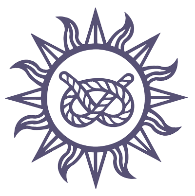 Local PlanPublication Stage Representation FormLocal PlanPublication Stage Representation FormLocal PlanPublication Stage Representation FormLocal PlanPublication Stage Representation FormLocal PlanPublication Stage Representation FormLocal PlanPublication Stage Representation FormLocal PlanPublication Stage Representation FormLocal PlanPublication Stage Representation FormLocal PlanPublication Stage Representation FormLocal PlanPublication Stage Representation FormLocal PlanPublication Stage Representation FormLocal PlanPublication Stage Representation FormLocal PlanPublication Stage Representation FormLocal PlanPublication Stage Representation FormLocal PlanPublication Stage Representation FormLocal PlanPublication Stage Representation FormLocal PlanPublication Stage Representation FormLocal PlanPublication Stage Representation FormRef:(For official use only) Ref:(For official use only) Local PlanPublication Stage Representation FormLocal PlanPublication Stage Representation FormLocal PlanPublication Stage Representation FormLocal PlanPublication Stage Representation FormLocal PlanPublication Stage Representation FormLocal PlanPublication Stage Representation FormLocal PlanPublication Stage Representation FormLocal PlanPublication Stage Representation FormLocal PlanPublication Stage Representation FormLocal PlanPublication Stage Representation FormLocal PlanPublication Stage Representation FormLocal PlanPublication Stage Representation FormLocal PlanPublication Stage Representation FormLocal PlanPublication Stage Representation FormLocal PlanPublication Stage Representation FormLocal PlanPublication Stage Representation FormLocal PlanPublication Stage Representation FormLocal PlanPublication Stage Representation FormRef:(For official use only) Ref:(For official use only) Local PlanPublication Stage Representation FormLocal PlanPublication Stage Representation FormLocal PlanPublication Stage Representation FormLocal PlanPublication Stage Representation FormLocal PlanPublication Stage Representation FormLocal PlanPublication Stage Representation FormLocal PlanPublication Stage Representation FormLocal PlanPublication Stage Representation FormLocal PlanPublication Stage Representation FormLocal PlanPublication Stage Representation FormLocal PlanPublication Stage Representation FormLocal PlanPublication Stage Representation FormLocal PlanPublication Stage Representation FormLocal PlanPublication Stage Representation FormLocal PlanPublication Stage Representation FormLocal PlanPublication Stage Representation FormLocal PlanPublication Stage Representation FormLocal PlanPublication Stage Representation FormRef:(For official use only) Ref:(For official use only) Name of the Local Plan to which this representation relates:Name of the Local Plan to which this representation relates:Name of the Local Plan to which this representation relates:Name of the Local Plan to which this representation relates:Name of the Local Plan to which this representation relates:Name of the Local Plan to which this representation relates:Name of the Local Plan to which this representation relates:Name of the Local Plan to which this representation relates:Name of the Local Plan to which this representation relates:Name of the Local Plan to which this representation relates:Name of the Local Plan to which this representation relates:Name of the Local Plan to which this representation relates:Name of the Local Plan to which this representation relates:Name of the Local Plan to which this representation relates:Name of the Local Plan to which this representation relates:South Staffordshire Council Local Plan 2018 - 2039South Staffordshire Council Local Plan 2018 - 2039South Staffordshire Council Local Plan 2018 - 2039South Staffordshire Council Local Plan 2018 - 2039South Staffordshire Council Local Plan 2018 - 2039South Staffordshire Council Local Plan 2018 - 2039South Staffordshire Council Local Plan 2018 - 2039South Staffordshire Council Local Plan 2018 - 2039South Staffordshire Council Local Plan 2018 - 2039Please return to South Staffordshire Council BY 12 noon Friday 23 December 2022Please return to South Staffordshire Council BY 12 noon Friday 23 December 2022Please return to South Staffordshire Council BY 12 noon Friday 23 December 2022Please return to South Staffordshire Council BY 12 noon Friday 23 December 2022Please return to South Staffordshire Council BY 12 noon Friday 23 December 2022Please return to South Staffordshire Council BY 12 noon Friday 23 December 2022Please return to South Staffordshire Council BY 12 noon Friday 23 December 2022Please return to South Staffordshire Council BY 12 noon Friday 23 December 2022Please return to South Staffordshire Council BY 12 noon Friday 23 December 2022Please return to South Staffordshire Council BY 12 noon Friday 23 December 2022Please return to South Staffordshire Council BY 12 noon Friday 23 December 2022Please return to South Staffordshire Council BY 12 noon Friday 23 December 2022Please return to South Staffordshire Council BY 12 noon Friday 23 December 2022Please return to South Staffordshire Council BY 12 noon Friday 23 December 2022Please return to South Staffordshire Council BY 12 noon Friday 23 December 2022Please return to South Staffordshire Council BY 12 noon Friday 23 December 2022Please return to South Staffordshire Council BY 12 noon Friday 23 December 2022Please return to South Staffordshire Council BY 12 noon Friday 23 December 2022Please return to South Staffordshire Council BY 12 noon Friday 23 December 2022Please return to South Staffordshire Council BY 12 noon Friday 23 December 2022Please return to South Staffordshire Council BY 12 noon Friday 23 December 2022Please return to South Staffordshire Council BY 12 noon Friday 23 December 2022Please return to South Staffordshire Council BY 12 noon Friday 23 December 2022Please return to South Staffordshire Council BY 12 noon Friday 23 December 2022This form has two parts –Part A – Personal Details:  need only be completed once.Part B – Your representation(s).  Please fill in a separate sheet for each representation you wish to make.This form has two parts –Part A – Personal Details:  need only be completed once.Part B – Your representation(s).  Please fill in a separate sheet for each representation you wish to make.This form has two parts –Part A – Personal Details:  need only be completed once.Part B – Your representation(s).  Please fill in a separate sheet for each representation you wish to make.This form has two parts –Part A – Personal Details:  need only be completed once.Part B – Your representation(s).  Please fill in a separate sheet for each representation you wish to make.This form has two parts –Part A – Personal Details:  need only be completed once.Part B – Your representation(s).  Please fill in a separate sheet for each representation you wish to make.This form has two parts –Part A – Personal Details:  need only be completed once.Part B – Your representation(s).  Please fill in a separate sheet for each representation you wish to make.This form has two parts –Part A – Personal Details:  need only be completed once.Part B – Your representation(s).  Please fill in a separate sheet for each representation you wish to make.This form has two parts –Part A – Personal Details:  need only be completed once.Part B – Your representation(s).  Please fill in a separate sheet for each representation you wish to make.This form has two parts –Part A – Personal Details:  need only be completed once.Part B – Your representation(s).  Please fill in a separate sheet for each representation you wish to make.This form has two parts –Part A – Personal Details:  need only be completed once.Part B – Your representation(s).  Please fill in a separate sheet for each representation you wish to make.This form has two parts –Part A – Personal Details:  need only be completed once.Part B – Your representation(s).  Please fill in a separate sheet for each representation you wish to make.This form has two parts –Part A – Personal Details:  need only be completed once.Part B – Your representation(s).  Please fill in a separate sheet for each representation you wish to make.This form has two parts –Part A – Personal Details:  need only be completed once.Part B – Your representation(s).  Please fill in a separate sheet for each representation you wish to make.This form has two parts –Part A – Personal Details:  need only be completed once.Part B – Your representation(s).  Please fill in a separate sheet for each representation you wish to make.This form has two parts –Part A – Personal Details:  need only be completed once.Part B – Your representation(s).  Please fill in a separate sheet for each representation you wish to make.This form has two parts –Part A – Personal Details:  need only be completed once.Part B – Your representation(s).  Please fill in a separate sheet for each representation you wish to make.This form has two parts –Part A – Personal Details:  need only be completed once.Part B – Your representation(s).  Please fill in a separate sheet for each representation you wish to make.This form has two parts –Part A – Personal Details:  need only be completed once.Part B – Your representation(s).  Please fill in a separate sheet for each representation you wish to make.This form has two parts –Part A – Personal Details:  need only be completed once.Part B – Your representation(s).  Please fill in a separate sheet for each representation you wish to make.This form has two parts –Part A – Personal Details:  need only be completed once.Part B – Your representation(s).  Please fill in a separate sheet for each representation you wish to make.This form has two parts –Part A – Personal Details:  need only be completed once.Part B – Your representation(s).  Please fill in a separate sheet for each representation you wish to make.This form has two parts –Part A – Personal Details:  need only be completed once.Part B – Your representation(s).  Please fill in a separate sheet for each representation you wish to make.This form has two parts –Part A – Personal Details:  need only be completed once.Part B – Your representation(s).  Please fill in a separate sheet for each representation you wish to make.This form has two parts –Part A – Personal Details:  need only be completed once.Part B – Your representation(s).  Please fill in a separate sheet for each representation you wish to make.Part APart APart APart APart APart APart APart APart APart APart APart APart APart APart APart APart APart APart APart APart APart APart APart A1. Personal Details*1. Personal Details*1. Personal Details*1. Personal Details*1. Personal Details*2. Agent’s Details (if applicable)2. Agent’s Details (if applicable)2. Agent’s Details (if applicable)2. Agent’s Details (if applicable)2. Agent’s Details (if applicable)2. Agent’s Details (if applicable)2. Agent’s Details (if applicable)*If an agent is appointed, please complete only the Title, Name and Organisation (if applicable)boxes below but complete the full contact details of the agent in 2.  *If an agent is appointed, please complete only the Title, Name and Organisation (if applicable)boxes below but complete the full contact details of the agent in 2.  *If an agent is appointed, please complete only the Title, Name and Organisation (if applicable)boxes below but complete the full contact details of the agent in 2.  *If an agent is appointed, please complete only the Title, Name and Organisation (if applicable)boxes below but complete the full contact details of the agent in 2.  *If an agent is appointed, please complete only the Title, Name and Organisation (if applicable)boxes below but complete the full contact details of the agent in 2.  *If an agent is appointed, please complete only the Title, Name and Organisation (if applicable)boxes below but complete the full contact details of the agent in 2.  *If an agent is appointed, please complete only the Title, Name and Organisation (if applicable)boxes below but complete the full contact details of the agent in 2.  *If an agent is appointed, please complete only the Title, Name and Organisation (if applicable)boxes below but complete the full contact details of the agent in 2.  *If an agent is appointed, please complete only the Title, Name and Organisation (if applicable)boxes below but complete the full contact details of the agent in 2.  *If an agent is appointed, please complete only the Title, Name and Organisation (if applicable)boxes below but complete the full contact details of the agent in 2.  *If an agent is appointed, please complete only the Title, Name and Organisation (if applicable)boxes below but complete the full contact details of the agent in 2.  *If an agent is appointed, please complete only the Title, Name and Organisation (if applicable)boxes below but complete the full contact details of the agent in 2.  *If an agent is appointed, please complete only the Title, Name and Organisation (if applicable)boxes below but complete the full contact details of the agent in 2.  *If an agent is appointed, please complete only the Title, Name and Organisation (if applicable)boxes below but complete the full contact details of the agent in 2.  *If an agent is appointed, please complete only the Title, Name and Organisation (if applicable)boxes below but complete the full contact details of the agent in 2.  *If an agent is appointed, please complete only the Title, Name and Organisation (if applicable)boxes below but complete the full contact details of the agent in 2.  *If an agent is appointed, please complete only the Title, Name and Organisation (if applicable)boxes below but complete the full contact details of the agent in 2.  *If an agent is appointed, please complete only the Title, Name and Organisation (if applicable)boxes below but complete the full contact details of the agent in 2.  *If an agent is appointed, please complete only the Title, Name and Organisation (if applicable)boxes below but complete the full contact details of the agent in 2.  *If an agent is appointed, please complete only the Title, Name and Organisation (if applicable)boxes below but complete the full contact details of the agent in 2.  *If an agent is appointed, please complete only the Title, Name and Organisation (if applicable)boxes below but complete the full contact details of the agent in 2.  *If an agent is appointed, please complete only the Title, Name and Organisation (if applicable)boxes below but complete the full contact details of the agent in 2.  *If an agent is appointed, please complete only the Title, Name and Organisation (if applicable)boxes below but complete the full contact details of the agent in 2.  *If an agent is appointed, please complete only the Title, Name and Organisation (if applicable)boxes below but complete the full contact details of the agent in 2.  TitleTitleTitleTitleTitle Mr Mr Mr Mr Mr Mr Mr Mr Mr Mr Mr Mr Mr Mr MrFirst NameFirst NameFirst NameFirst NameFirst Name Jonathan  Jonathan  Jonathan  Jonathan  Jonathan  Jonathan  Jonathan  Jonathan SamSamSamSamSamSamSamLast NameLast NameLast NameLast NameLast NameTomlinsonTomlinsonTomlinsonTomlinsonTomlinsonTomlinsonTomlinsonTomlinsonSilcocksSilcocksSilcocksSilcocksSilcocksSilcocksSilcocksJob Title Job Title Job Title Job Title Job Title  Director Director Director Director Director Director Director(where relevant)(where relevant)(where relevant)(where relevant)(where relevant)(where relevant)(where relevant)(where relevant)(where relevant)(where relevant)(where relevant)(where relevant)(where relevant)(where relevant)(where relevant)(where relevant)(where relevant)Organisation Organisation Organisation Organisation Organisation Heyford DevelopmentsHeyford DevelopmentsHeyford DevelopmentsHeyford DevelopmentsHeyford DevelopmentsHeyford DevelopmentsHeyford DevelopmentsHeyford Developments Harris Lamb Harris Lamb Harris Lamb Harris Lamb Harris Lamb Harris Lamb Harris Lamb(where relevant)(where relevant)(where relevant)(where relevant)(where relevant)(where relevant)(where relevant)(where relevant)(where relevant)(where relevant)(where relevant)(where relevant)(where relevant)(where relevant)(where relevant)(where relevant)(where relevant)Address Line 1Address Line 1Address Line 1Address Line 1Address Line 1 c/o Agent c/o Agent c/o Agent c/o Agent c/o Agent c/o Agent c/o Agent c/o Agent Grosvenor House Grosvenor House Grosvenor House Grosvenor House Grosvenor House Grosvenor House Grosvenor HouseLine 2Line 2Line 2Line 2Line 2 75-76 Francis Road 75-76 Francis Road 75-76 Francis Road 75-76 Francis Road 75-76 Francis Road 75-76 Francis Road 75-76 Francis RoadLine 3Line 3Line 3Line 3Line 3 Edgbaston Edgbaston Edgbaston Edgbaston Edgbaston Edgbaston EdgbastonLine 4Line 4Line 4Line 4Line 4 Birmingham Birmingham Birmingham Birmingham Birmingham Birmingham BirminghamPost CodePost CodePost CodePost CodePost Code B16 8SP B16 8SP B16 8SP B16 8SP B16 8SP B16 8SP B16 8SPTelephone NumberTelephone NumberTelephone NumberTelephone NumberTelephone Number 0121 455 9455 0121 455 9455 0121 455 9455 0121 455 9455 0121 455 9455 0121 455 9455 0121 455 9455E-mail AddressE-mail AddressE-mail AddressE-mail AddressE-mail Address sam.silcocks@harrislamb.com sam.silcocks@harrislamb.com sam.silcocks@harrislamb.com sam.silcocks@harrislamb.com sam.silcocks@harrislamb.com sam.silcocks@harrislamb.com sam.silcocks@harrislamb.com(where relevant)(where relevant)(where relevant)(where relevant)(where relevant)(where relevant)(where relevant)(where relevant)(where relevant)(where relevant)(where relevant)(where relevant)(where relevant)(where relevant)(where relevant)(where relevant)(where relevant)Part B – Please use a separate sheet for each representationPart B – Please use a separate sheet for each representationPart B – Please use a separate sheet for each representationPart B – Please use a separate sheet for each representationPart B – Please use a separate sheet for each representationPart B – Please use a separate sheet for each representationPart B – Please use a separate sheet for each representationPart B – Please use a separate sheet for each representationPart B – Please use a separate sheet for each representationPart B – Please use a separate sheet for each representationPart B – Please use a separate sheet for each representationPart B – Please use a separate sheet for each representationPart B – Please use a separate sheet for each representationPart B – Please use a separate sheet for each representationPart B – Please use a separate sheet for each representationPart B – Please use a separate sheet for each representationPart B – Please use a separate sheet for each representationPart B – Please use a separate sheet for each representationPart B – Please use a separate sheet for each representationPart B – Please use a separate sheet for each representationPart B – Please use a separate sheet for each representationPart B – Please use a separate sheet for each representationPart B – Please use a separate sheet for each representationName or Organisation:Name or Organisation:Name or Organisation:Name or Organisation:Name or Organisation:Name or Organisation:Name or Organisation:Name or Organisation:Name or Organisation:Name or Organisation:Name or Organisation:Name or Organisation:Name or Organisation:Name or Organisation:Name or Organisation:Name or Organisation:Name or Organisation:Name or Organisation:Name or Organisation:Name or Organisation:Name or Organisation:Name or Organisation:Name or Organisation:3. To which part of the Local Plan does this representation relate?3. To which part of the Local Plan does this representation relate?3. To which part of the Local Plan does this representation relate?3. To which part of the Local Plan does this representation relate?3. To which part of the Local Plan does this representation relate?3. To which part of the Local Plan does this representation relate?3. To which part of the Local Plan does this representation relate?3. To which part of the Local Plan does this representation relate?3. To which part of the Local Plan does this representation relate?3. To which part of the Local Plan does this representation relate?3. To which part of the Local Plan does this representation relate?3. To which part of the Local Plan does this representation relate?3. To which part of the Local Plan does this representation relate?3. To which part of the Local Plan does this representation relate?3. To which part of the Local Plan does this representation relate?3. To which part of the Local Plan does this representation relate?3. To which part of the Local Plan does this representation relate?3. To which part of the Local Plan does this representation relate?3. To which part of the Local Plan does this representation relate?3. To which part of the Local Plan does this representation relate?3. To which part of the Local Plan does this representation relate?3. To which part of the Local Plan does this representation relate?3. To which part of the Local Plan does this representation relate?ParagraphParagraphPolicyPolicyPolicyTable 8 (DS4)Table 8 (DS4)Table 8 (DS4)Policies MapPolicies MapPolicies MapPolicies MapPolicies MapPolicies MapPolicies MapPolicies Map4. Do you consider the Local Plan is  :4. Do you consider the Local Plan is  :4. Do you consider the Local Plan is  :4. Do you consider the Local Plan is  :4. Do you consider the Local Plan is  :4. Do you consider the Local Plan is  :4. Do you consider the Local Plan is  :4. Do you consider the Local Plan is  :4. Do you consider the Local Plan is  :4. Do you consider the Local Plan is  :4. Do you consider the Local Plan is  :4. Do you consider the Local Plan is  :4. Do you consider the Local Plan is  :4. Do you consider the Local Plan is  :4. Do you consider the Local Plan is  :4. Do you consider the Local Plan is  :4. Do you consider the Local Plan is  :4. Do you consider the Local Plan is  :4. Do you consider the Local Plan is  :4. Do you consider the Local Plan is  :4. Do you consider the Local Plan is  :4. Do you consider the Local Plan is  :4. Do you consider the Local Plan is  :(1) Legally compliant(2) Sound(1) Legally compliant(2) Sound(1) Legally compliant(2) Sound(1) Legally compliant(2) Sound(1) Legally compliant(2) Sound(1) Legally compliant(2) SoundYesYes YesYes YesYes YesYes No     NoNo     No(1) Legally compliant(2) Sound(1) Legally compliant(2) Sound(1) Legally compliant(2) Sound(1) Legally compliant(2) Sound(1) Legally compliant(2) Sound(1) Legally compliant(2) SoundYesYes YesYes YesYes YesYes No     NoNo     No(1) Legally compliant(2) Sound(1) Legally compliant(2) Sound(1) Legally compliant(2) Sound(1) Legally compliant(2) Sound(1) Legally compliant(2) Sound(1) Legally compliant(2) SoundYesYes YesYes YesYes YesYes No     NoNo     No(3) Complies with the Duty to co-operate                     Yes                                         No                       (3) Complies with the Duty to co-operate                     Yes                                         No                       (3) Complies with the Duty to co-operate                     Yes                                         No                       (3) Complies with the Duty to co-operate                     Yes                                         No                       (3) Complies with the Duty to co-operate                     Yes                                         No                       (3) Complies with the Duty to co-operate                     Yes                                         No                       (3) Complies with the Duty to co-operate                     Yes                                         No                       (3) Complies with the Duty to co-operate                     Yes                                         No                       (3) Complies with the Duty to co-operate                     Yes                                         No                       (3) Complies with the Duty to co-operate                     Yes                                         No                       (3) Complies with the Duty to co-operate                     Yes                                         No                       (3) Complies with the Duty to co-operate                     Yes                                         No                       (3) Complies with the Duty to co-operate                     Yes                                         No                       (3) Complies with the Duty to co-operate                     Yes                                         No                       (3) Complies with the Duty to co-operate                     Yes                                         No                       (3) Complies with the Duty to co-operate                     Yes                                         No                       (3) Complies with the Duty to co-operate                     Yes                                         No                       (3) Complies with the Duty to co-operate                     Yes                                         No                       (3) Complies with the Duty to co-operate                     Yes                                         No                       (3) Complies with the Duty to co-operate                     Yes                                         No                       (3) Complies with the Duty to co-operate                     Yes                                         No                       (3) Complies with the Duty to co-operate                     Yes                                         No                       (3) Complies with the Duty to co-operate                     Yes                                         No                       Please tick as appropriatePlease tick as appropriatePlease tick as appropriatePlease tick as appropriatePlease tick as appropriatePlease tick as appropriatePlease tick as appropriatePlease tick as appropriatePlease tick as appropriatePlease tick as appropriatePlease tick as appropriatePlease tick as appropriatePlease tick as appropriatePlease tick as appropriatePlease tick as appropriatePlease tick as appropriatePlease tick as appropriatePlease tick as appropriatePlease tick as appropriatePlease tick as appropriatePlease tick as appropriatePlease tick as appropriatePlease tick as appropriate5. Please give details of why you consider the Local Plan is not legally compliant or is unsound or fails to comply with the duty to co-operate. Please be as precise as possible.If you wish to support the legal compliance or soundness of the Local Plan or its compliance with the duty to co-operate, please also use this box to set out your comments. 5. Please give details of why you consider the Local Plan is not legally compliant or is unsound or fails to comply with the duty to co-operate. Please be as precise as possible.If you wish to support the legal compliance or soundness of the Local Plan or its compliance with the duty to co-operate, please also use this box to set out your comments. 5. Please give details of why you consider the Local Plan is not legally compliant or is unsound or fails to comply with the duty to co-operate. Please be as precise as possible.If you wish to support the legal compliance or soundness of the Local Plan or its compliance with the duty to co-operate, please also use this box to set out your comments. 5. Please give details of why you consider the Local Plan is not legally compliant or is unsound or fails to comply with the duty to co-operate. Please be as precise as possible.If you wish to support the legal compliance or soundness of the Local Plan or its compliance with the duty to co-operate, please also use this box to set out your comments. 5. Please give details of why you consider the Local Plan is not legally compliant or is unsound or fails to comply with the duty to co-operate. Please be as precise as possible.If you wish to support the legal compliance or soundness of the Local Plan or its compliance with the duty to co-operate, please also use this box to set out your comments. 5. Please give details of why you consider the Local Plan is not legally compliant or is unsound or fails to comply with the duty to co-operate. Please be as precise as possible.If you wish to support the legal compliance or soundness of the Local Plan or its compliance with the duty to co-operate, please also use this box to set out your comments. 5. Please give details of why you consider the Local Plan is not legally compliant or is unsound or fails to comply with the duty to co-operate. Please be as precise as possible.If you wish to support the legal compliance or soundness of the Local Plan or its compliance with the duty to co-operate, please also use this box to set out your comments. 5. Please give details of why you consider the Local Plan is not legally compliant or is unsound or fails to comply with the duty to co-operate. Please be as precise as possible.If you wish to support the legal compliance or soundness of the Local Plan or its compliance with the duty to co-operate, please also use this box to set out your comments. 5. Please give details of why you consider the Local Plan is not legally compliant or is unsound or fails to comply with the duty to co-operate. Please be as precise as possible.If you wish to support the legal compliance or soundness of the Local Plan or its compliance with the duty to co-operate, please also use this box to set out your comments. 5. Please give details of why you consider the Local Plan is not legally compliant or is unsound or fails to comply with the duty to co-operate. Please be as precise as possible.If you wish to support the legal compliance or soundness of the Local Plan or its compliance with the duty to co-operate, please also use this box to set out your comments. 5. Please give details of why you consider the Local Plan is not legally compliant or is unsound or fails to comply with the duty to co-operate. Please be as precise as possible.If you wish to support the legal compliance or soundness of the Local Plan or its compliance with the duty to co-operate, please also use this box to set out your comments. 5. Please give details of why you consider the Local Plan is not legally compliant or is unsound or fails to comply with the duty to co-operate. Please be as precise as possible.If you wish to support the legal compliance or soundness of the Local Plan or its compliance with the duty to co-operate, please also use this box to set out your comments. 5. Please give details of why you consider the Local Plan is not legally compliant or is unsound or fails to comply with the duty to co-operate. Please be as precise as possible.If you wish to support the legal compliance or soundness of the Local Plan or its compliance with the duty to co-operate, please also use this box to set out your comments. 5. Please give details of why you consider the Local Plan is not legally compliant or is unsound or fails to comply with the duty to co-operate. Please be as precise as possible.If you wish to support the legal compliance or soundness of the Local Plan or its compliance with the duty to co-operate, please also use this box to set out your comments. 5. Please give details of why you consider the Local Plan is not legally compliant or is unsound or fails to comply with the duty to co-operate. Please be as precise as possible.If you wish to support the legal compliance or soundness of the Local Plan or its compliance with the duty to co-operate, please also use this box to set out your comments. 5. Please give details of why you consider the Local Plan is not legally compliant or is unsound or fails to comply with the duty to co-operate. Please be as precise as possible.If you wish to support the legal compliance or soundness of the Local Plan or its compliance with the duty to co-operate, please also use this box to set out your comments. 5. Please give details of why you consider the Local Plan is not legally compliant or is unsound or fails to comply with the duty to co-operate. Please be as precise as possible.If you wish to support the legal compliance or soundness of the Local Plan or its compliance with the duty to co-operate, please also use this box to set out your comments. 5. Please give details of why you consider the Local Plan is not legally compliant or is unsound or fails to comply with the duty to co-operate. Please be as precise as possible.If you wish to support the legal compliance or soundness of the Local Plan or its compliance with the duty to co-operate, please also use this box to set out your comments. 5. Please give details of why you consider the Local Plan is not legally compliant or is unsound or fails to comply with the duty to co-operate. Please be as precise as possible.If you wish to support the legal compliance or soundness of the Local Plan or its compliance with the duty to co-operate, please also use this box to set out your comments. 5. Please give details of why you consider the Local Plan is not legally compliant or is unsound or fails to comply with the duty to co-operate. Please be as precise as possible.If you wish to support the legal compliance or soundness of the Local Plan or its compliance with the duty to co-operate, please also use this box to set out your comments. 5. Please give details of why you consider the Local Plan is not legally compliant or is unsound or fails to comply with the duty to co-operate. Please be as precise as possible.If you wish to support the legal compliance or soundness of the Local Plan or its compliance with the duty to co-operate, please also use this box to set out your comments. 5. Please give details of why you consider the Local Plan is not legally compliant or is unsound or fails to comply with the duty to co-operate. Please be as precise as possible.If you wish to support the legal compliance or soundness of the Local Plan or its compliance with the duty to co-operate, please also use this box to set out your comments. 5. Please give details of why you consider the Local Plan is not legally compliant or is unsound or fails to comply with the duty to co-operate. Please be as precise as possible.If you wish to support the legal compliance or soundness of the Local Plan or its compliance with the duty to co-operate, please also use this box to set out your comments. The Spatial Housing Strategy identified in Table 8 is flawed.  Whilst we have no particular concern with most of development being directed to the larger settlements, a significant increase to the overall housing requirement is required, as detailed elsewhere in our representations.  Additional development is required across the settlements to meet the increased housing target.As detailed in our representations in respect of the housing target, is our view that the 4,000 dwellings proposed to meet the growth requirement of the conurbation is inadequate. The figure should be increased significantly. At present, only 2,958 dwellings to meets the needs of the conurbation are proposed adjacent it.  It is our view that housing allocations included within the Plan to support the growth of the conurbation should be directed to locations close to where the need arises. The Plan’s spatial strategy for housing should be predicated on making allocations adjacent to the conurbation to meet its need, or within a sustainable commuting distance, to help reduce the need to travel. The housing requirement should be increased and redistributed so that further allocations are made adjacent to the built-up edge of the Black Country. Proposed Policy DS5 advises that development will be located at the most accessible and sustainable locations in accordance with the settlement hierarchy included within the policy.  The land adjacent to the Black Country provides some of the most sustainable locations for development within South Staffordshire.  The Black Country provides a wide variety of services and facilities and directing new development to these locations would fulfil the emerging Plans objective of delivering development in the most sustainable of locations.  Furthermore, it is noted that paragraph 5.23 of the Draft Plan refers to the GBHMA Strategic Growth Study 2018 as being an evidence based document that has been used to inform the settlement hierarchy and the distribution of growth.  The Strategic Growth Study advises at Paragraph 1.38 that given the strategic nature of the study it does not consider development options of less than 1,500 dwellings.  There are no allocations of this size included within the Draft Plan.  The GBHMA Strategic Growth Study is not, therefore, a relevant evidence base against which to assess the suitability of sites or formulate a housing distribution strategy.  An alternative strategy is needed.  Our representations propose that Heyford Developments site adjacent to the Wall Heath area is removed from the Green Belt and allocated for residential led development.  As detailed in these Representations, there are a number of significant benefits to the proposed allocation of the site.  (Continue on a separate sheet /expand box if necessary)The Spatial Housing Strategy identified in Table 8 is flawed.  Whilst we have no particular concern with most of development being directed to the larger settlements, a significant increase to the overall housing requirement is required, as detailed elsewhere in our representations.  Additional development is required across the settlements to meet the increased housing target.As detailed in our representations in respect of the housing target, is our view that the 4,000 dwellings proposed to meet the growth requirement of the conurbation is inadequate. The figure should be increased significantly. At present, only 2,958 dwellings to meets the needs of the conurbation are proposed adjacent it.  It is our view that housing allocations included within the Plan to support the growth of the conurbation should be directed to locations close to where the need arises. The Plan’s spatial strategy for housing should be predicated on making allocations adjacent to the conurbation to meet its need, or within a sustainable commuting distance, to help reduce the need to travel. The housing requirement should be increased and redistributed so that further allocations are made adjacent to the built-up edge of the Black Country. Proposed Policy DS5 advises that development will be located at the most accessible and sustainable locations in accordance with the settlement hierarchy included within the policy.  The land adjacent to the Black Country provides some of the most sustainable locations for development within South Staffordshire.  The Black Country provides a wide variety of services and facilities and directing new development to these locations would fulfil the emerging Plans objective of delivering development in the most sustainable of locations.  Furthermore, it is noted that paragraph 5.23 of the Draft Plan refers to the GBHMA Strategic Growth Study 2018 as being an evidence based document that has been used to inform the settlement hierarchy and the distribution of growth.  The Strategic Growth Study advises at Paragraph 1.38 that given the strategic nature of the study it does not consider development options of less than 1,500 dwellings.  There are no allocations of this size included within the Draft Plan.  The GBHMA Strategic Growth Study is not, therefore, a relevant evidence base against which to assess the suitability of sites or formulate a housing distribution strategy.  An alternative strategy is needed.  Our representations propose that Heyford Developments site adjacent to the Wall Heath area is removed from the Green Belt and allocated for residential led development.  As detailed in these Representations, there are a number of significant benefits to the proposed allocation of the site.  (Continue on a separate sheet /expand box if necessary)The Spatial Housing Strategy identified in Table 8 is flawed.  Whilst we have no particular concern with most of development being directed to the larger settlements, a significant increase to the overall housing requirement is required, as detailed elsewhere in our representations.  Additional development is required across the settlements to meet the increased housing target.As detailed in our representations in respect of the housing target, is our view that the 4,000 dwellings proposed to meet the growth requirement of the conurbation is inadequate. The figure should be increased significantly. At present, only 2,958 dwellings to meets the needs of the conurbation are proposed adjacent it.  It is our view that housing allocations included within the Plan to support the growth of the conurbation should be directed to locations close to where the need arises. The Plan’s spatial strategy for housing should be predicated on making allocations adjacent to the conurbation to meet its need, or within a sustainable commuting distance, to help reduce the need to travel. The housing requirement should be increased and redistributed so that further allocations are made adjacent to the built-up edge of the Black Country. Proposed Policy DS5 advises that development will be located at the most accessible and sustainable locations in accordance with the settlement hierarchy included within the policy.  The land adjacent to the Black Country provides some of the most sustainable locations for development within South Staffordshire.  The Black Country provides a wide variety of services and facilities and directing new development to these locations would fulfil the emerging Plans objective of delivering development in the most sustainable of locations.  Furthermore, it is noted that paragraph 5.23 of the Draft Plan refers to the GBHMA Strategic Growth Study 2018 as being an evidence based document that has been used to inform the settlement hierarchy and the distribution of growth.  The Strategic Growth Study advises at Paragraph 1.38 that given the strategic nature of the study it does not consider development options of less than 1,500 dwellings.  There are no allocations of this size included within the Draft Plan.  The GBHMA Strategic Growth Study is not, therefore, a relevant evidence base against which to assess the suitability of sites or formulate a housing distribution strategy.  An alternative strategy is needed.  Our representations propose that Heyford Developments site adjacent to the Wall Heath area is removed from the Green Belt and allocated for residential led development.  As detailed in these Representations, there are a number of significant benefits to the proposed allocation of the site.  (Continue on a separate sheet /expand box if necessary)The Spatial Housing Strategy identified in Table 8 is flawed.  Whilst we have no particular concern with most of development being directed to the larger settlements, a significant increase to the overall housing requirement is required, as detailed elsewhere in our representations.  Additional development is required across the settlements to meet the increased housing target.As detailed in our representations in respect of the housing target, is our view that the 4,000 dwellings proposed to meet the growth requirement of the conurbation is inadequate. The figure should be increased significantly. At present, only 2,958 dwellings to meets the needs of the conurbation are proposed adjacent it.  It is our view that housing allocations included within the Plan to support the growth of the conurbation should be directed to locations close to where the need arises. The Plan’s spatial strategy for housing should be predicated on making allocations adjacent to the conurbation to meet its need, or within a sustainable commuting distance, to help reduce the need to travel. The housing requirement should be increased and redistributed so that further allocations are made adjacent to the built-up edge of the Black Country. Proposed Policy DS5 advises that development will be located at the most accessible and sustainable locations in accordance with the settlement hierarchy included within the policy.  The land adjacent to the Black Country provides some of the most sustainable locations for development within South Staffordshire.  The Black Country provides a wide variety of services and facilities and directing new development to these locations would fulfil the emerging Plans objective of delivering development in the most sustainable of locations.  Furthermore, it is noted that paragraph 5.23 of the Draft Plan refers to the GBHMA Strategic Growth Study 2018 as being an evidence based document that has been used to inform the settlement hierarchy and the distribution of growth.  The Strategic Growth Study advises at Paragraph 1.38 that given the strategic nature of the study it does not consider development options of less than 1,500 dwellings.  There are no allocations of this size included within the Draft Plan.  The GBHMA Strategic Growth Study is not, therefore, a relevant evidence base against which to assess the suitability of sites or formulate a housing distribution strategy.  An alternative strategy is needed.  Our representations propose that Heyford Developments site adjacent to the Wall Heath area is removed from the Green Belt and allocated for residential led development.  As detailed in these Representations, there are a number of significant benefits to the proposed allocation of the site.  (Continue on a separate sheet /expand box if necessary)The Spatial Housing Strategy identified in Table 8 is flawed.  Whilst we have no particular concern with most of development being directed to the larger settlements, a significant increase to the overall housing requirement is required, as detailed elsewhere in our representations.  Additional development is required across the settlements to meet the increased housing target.As detailed in our representations in respect of the housing target, is our view that the 4,000 dwellings proposed to meet the growth requirement of the conurbation is inadequate. The figure should be increased significantly. At present, only 2,958 dwellings to meets the needs of the conurbation are proposed adjacent it.  It is our view that housing allocations included within the Plan to support the growth of the conurbation should be directed to locations close to where the need arises. The Plan’s spatial strategy for housing should be predicated on making allocations adjacent to the conurbation to meet its need, or within a sustainable commuting distance, to help reduce the need to travel. The housing requirement should be increased and redistributed so that further allocations are made adjacent to the built-up edge of the Black Country. Proposed Policy DS5 advises that development will be located at the most accessible and sustainable locations in accordance with the settlement hierarchy included within the policy.  The land adjacent to the Black Country provides some of the most sustainable locations for development within South Staffordshire.  The Black Country provides a wide variety of services and facilities and directing new development to these locations would fulfil the emerging Plans objective of delivering development in the most sustainable of locations.  Furthermore, it is noted that paragraph 5.23 of the Draft Plan refers to the GBHMA Strategic Growth Study 2018 as being an evidence based document that has been used to inform the settlement hierarchy and the distribution of growth.  The Strategic Growth Study advises at Paragraph 1.38 that given the strategic nature of the study it does not consider development options of less than 1,500 dwellings.  There are no allocations of this size included within the Draft Plan.  The GBHMA Strategic Growth Study is not, therefore, a relevant evidence base against which to assess the suitability of sites or formulate a housing distribution strategy.  An alternative strategy is needed.  Our representations propose that Heyford Developments site adjacent to the Wall Heath area is removed from the Green Belt and allocated for residential led development.  As detailed in these Representations, there are a number of significant benefits to the proposed allocation of the site.  (Continue on a separate sheet /expand box if necessary)The Spatial Housing Strategy identified in Table 8 is flawed.  Whilst we have no particular concern with most of development being directed to the larger settlements, a significant increase to the overall housing requirement is required, as detailed elsewhere in our representations.  Additional development is required across the settlements to meet the increased housing target.As detailed in our representations in respect of the housing target, is our view that the 4,000 dwellings proposed to meet the growth requirement of the conurbation is inadequate. The figure should be increased significantly. At present, only 2,958 dwellings to meets the needs of the conurbation are proposed adjacent it.  It is our view that housing allocations included within the Plan to support the growth of the conurbation should be directed to locations close to where the need arises. The Plan’s spatial strategy for housing should be predicated on making allocations adjacent to the conurbation to meet its need, or within a sustainable commuting distance, to help reduce the need to travel. The housing requirement should be increased and redistributed so that further allocations are made adjacent to the built-up edge of the Black Country. Proposed Policy DS5 advises that development will be located at the most accessible and sustainable locations in accordance with the settlement hierarchy included within the policy.  The land adjacent to the Black Country provides some of the most sustainable locations for development within South Staffordshire.  The Black Country provides a wide variety of services and facilities and directing new development to these locations would fulfil the emerging Plans objective of delivering development in the most sustainable of locations.  Furthermore, it is noted that paragraph 5.23 of the Draft Plan refers to the GBHMA Strategic Growth Study 2018 as being an evidence based document that has been used to inform the settlement hierarchy and the distribution of growth.  The Strategic Growth Study advises at Paragraph 1.38 that given the strategic nature of the study it does not consider development options of less than 1,500 dwellings.  There are no allocations of this size included within the Draft Plan.  The GBHMA Strategic Growth Study is not, therefore, a relevant evidence base against which to assess the suitability of sites or formulate a housing distribution strategy.  An alternative strategy is needed.  Our representations propose that Heyford Developments site adjacent to the Wall Heath area is removed from the Green Belt and allocated for residential led development.  As detailed in these Representations, there are a number of significant benefits to the proposed allocation of the site.  (Continue on a separate sheet /expand box if necessary)The Spatial Housing Strategy identified in Table 8 is flawed.  Whilst we have no particular concern with most of development being directed to the larger settlements, a significant increase to the overall housing requirement is required, as detailed elsewhere in our representations.  Additional development is required across the settlements to meet the increased housing target.As detailed in our representations in respect of the housing target, is our view that the 4,000 dwellings proposed to meet the growth requirement of the conurbation is inadequate. The figure should be increased significantly. At present, only 2,958 dwellings to meets the needs of the conurbation are proposed adjacent it.  It is our view that housing allocations included within the Plan to support the growth of the conurbation should be directed to locations close to where the need arises. The Plan’s spatial strategy for housing should be predicated on making allocations adjacent to the conurbation to meet its need, or within a sustainable commuting distance, to help reduce the need to travel. The housing requirement should be increased and redistributed so that further allocations are made adjacent to the built-up edge of the Black Country. Proposed Policy DS5 advises that development will be located at the most accessible and sustainable locations in accordance with the settlement hierarchy included within the policy.  The land adjacent to the Black Country provides some of the most sustainable locations for development within South Staffordshire.  The Black Country provides a wide variety of services and facilities and directing new development to these locations would fulfil the emerging Plans objective of delivering development in the most sustainable of locations.  Furthermore, it is noted that paragraph 5.23 of the Draft Plan refers to the GBHMA Strategic Growth Study 2018 as being an evidence based document that has been used to inform the settlement hierarchy and the distribution of growth.  The Strategic Growth Study advises at Paragraph 1.38 that given the strategic nature of the study it does not consider development options of less than 1,500 dwellings.  There are no allocations of this size included within the Draft Plan.  The GBHMA Strategic Growth Study is not, therefore, a relevant evidence base against which to assess the suitability of sites or formulate a housing distribution strategy.  An alternative strategy is needed.  Our representations propose that Heyford Developments site adjacent to the Wall Heath area is removed from the Green Belt and allocated for residential led development.  As detailed in these Representations, there are a number of significant benefits to the proposed allocation of the site.  (Continue on a separate sheet /expand box if necessary)The Spatial Housing Strategy identified in Table 8 is flawed.  Whilst we have no particular concern with most of development being directed to the larger settlements, a significant increase to the overall housing requirement is required, as detailed elsewhere in our representations.  Additional development is required across the settlements to meet the increased housing target.As detailed in our representations in respect of the housing target, is our view that the 4,000 dwellings proposed to meet the growth requirement of the conurbation is inadequate. The figure should be increased significantly. At present, only 2,958 dwellings to meets the needs of the conurbation are proposed adjacent it.  It is our view that housing allocations included within the Plan to support the growth of the conurbation should be directed to locations close to where the need arises. The Plan’s spatial strategy for housing should be predicated on making allocations adjacent to the conurbation to meet its need, or within a sustainable commuting distance, to help reduce the need to travel. The housing requirement should be increased and redistributed so that further allocations are made adjacent to the built-up edge of the Black Country. Proposed Policy DS5 advises that development will be located at the most accessible and sustainable locations in accordance with the settlement hierarchy included within the policy.  The land adjacent to the Black Country provides some of the most sustainable locations for development within South Staffordshire.  The Black Country provides a wide variety of services and facilities and directing new development to these locations would fulfil the emerging Plans objective of delivering development in the most sustainable of locations.  Furthermore, it is noted that paragraph 5.23 of the Draft Plan refers to the GBHMA Strategic Growth Study 2018 as being an evidence based document that has been used to inform the settlement hierarchy and the distribution of growth.  The Strategic Growth Study advises at Paragraph 1.38 that given the strategic nature of the study it does not consider development options of less than 1,500 dwellings.  There are no allocations of this size included within the Draft Plan.  The GBHMA Strategic Growth Study is not, therefore, a relevant evidence base against which to assess the suitability of sites or formulate a housing distribution strategy.  An alternative strategy is needed.  Our representations propose that Heyford Developments site adjacent to the Wall Heath area is removed from the Green Belt and allocated for residential led development.  As detailed in these Representations, there are a number of significant benefits to the proposed allocation of the site.  (Continue on a separate sheet /expand box if necessary)The Spatial Housing Strategy identified in Table 8 is flawed.  Whilst we have no particular concern with most of development being directed to the larger settlements, a significant increase to the overall housing requirement is required, as detailed elsewhere in our representations.  Additional development is required across the settlements to meet the increased housing target.As detailed in our representations in respect of the housing target, is our view that the 4,000 dwellings proposed to meet the growth requirement of the conurbation is inadequate. The figure should be increased significantly. At present, only 2,958 dwellings to meets the needs of the conurbation are proposed adjacent it.  It is our view that housing allocations included within the Plan to support the growth of the conurbation should be directed to locations close to where the need arises. The Plan’s spatial strategy for housing should be predicated on making allocations adjacent to the conurbation to meet its need, or within a sustainable commuting distance, to help reduce the need to travel. The housing requirement should be increased and redistributed so that further allocations are made adjacent to the built-up edge of the Black Country. Proposed Policy DS5 advises that development will be located at the most accessible and sustainable locations in accordance with the settlement hierarchy included within the policy.  The land adjacent to the Black Country provides some of the most sustainable locations for development within South Staffordshire.  The Black Country provides a wide variety of services and facilities and directing new development to these locations would fulfil the emerging Plans objective of delivering development in the most sustainable of locations.  Furthermore, it is noted that paragraph 5.23 of the Draft Plan refers to the GBHMA Strategic Growth Study 2018 as being an evidence based document that has been used to inform the settlement hierarchy and the distribution of growth.  The Strategic Growth Study advises at Paragraph 1.38 that given the strategic nature of the study it does not consider development options of less than 1,500 dwellings.  There are no allocations of this size included within the Draft Plan.  The GBHMA Strategic Growth Study is not, therefore, a relevant evidence base against which to assess the suitability of sites or formulate a housing distribution strategy.  An alternative strategy is needed.  Our representations propose that Heyford Developments site adjacent to the Wall Heath area is removed from the Green Belt and allocated for residential led development.  As detailed in these Representations, there are a number of significant benefits to the proposed allocation of the site.  (Continue on a separate sheet /expand box if necessary)The Spatial Housing Strategy identified in Table 8 is flawed.  Whilst we have no particular concern with most of development being directed to the larger settlements, a significant increase to the overall housing requirement is required, as detailed elsewhere in our representations.  Additional development is required across the settlements to meet the increased housing target.As detailed in our representations in respect of the housing target, is our view that the 4,000 dwellings proposed to meet the growth requirement of the conurbation is inadequate. The figure should be increased significantly. At present, only 2,958 dwellings to meets the needs of the conurbation are proposed adjacent it.  It is our view that housing allocations included within the Plan to support the growth of the conurbation should be directed to locations close to where the need arises. The Plan’s spatial strategy for housing should be predicated on making allocations adjacent to the conurbation to meet its need, or within a sustainable commuting distance, to help reduce the need to travel. The housing requirement should be increased and redistributed so that further allocations are made adjacent to the built-up edge of the Black Country. Proposed Policy DS5 advises that development will be located at the most accessible and sustainable locations in accordance with the settlement hierarchy included within the policy.  The land adjacent to the Black Country provides some of the most sustainable locations for development within South Staffordshire.  The Black Country provides a wide variety of services and facilities and directing new development to these locations would fulfil the emerging Plans objective of delivering development in the most sustainable of locations.  Furthermore, it is noted that paragraph 5.23 of the Draft Plan refers to the GBHMA Strategic Growth Study 2018 as being an evidence based document that has been used to inform the settlement hierarchy and the distribution of growth.  The Strategic Growth Study advises at Paragraph 1.38 that given the strategic nature of the study it does not consider development options of less than 1,500 dwellings.  There are no allocations of this size included within the Draft Plan.  The GBHMA Strategic Growth Study is not, therefore, a relevant evidence base against which to assess the suitability of sites or formulate a housing distribution strategy.  An alternative strategy is needed.  Our representations propose that Heyford Developments site adjacent to the Wall Heath area is removed from the Green Belt and allocated for residential led development.  As detailed in these Representations, there are a number of significant benefits to the proposed allocation of the site.  (Continue on a separate sheet /expand box if necessary)The Spatial Housing Strategy identified in Table 8 is flawed.  Whilst we have no particular concern with most of development being directed to the larger settlements, a significant increase to the overall housing requirement is required, as detailed elsewhere in our representations.  Additional development is required across the settlements to meet the increased housing target.As detailed in our representations in respect of the housing target, is our view that the 4,000 dwellings proposed to meet the growth requirement of the conurbation is inadequate. The figure should be increased significantly. At present, only 2,958 dwellings to meets the needs of the conurbation are proposed adjacent it.  It is our view that housing allocations included within the Plan to support the growth of the conurbation should be directed to locations close to where the need arises. The Plan’s spatial strategy for housing should be predicated on making allocations adjacent to the conurbation to meet its need, or within a sustainable commuting distance, to help reduce the need to travel. The housing requirement should be increased and redistributed so that further allocations are made adjacent to the built-up edge of the Black Country. Proposed Policy DS5 advises that development will be located at the most accessible and sustainable locations in accordance with the settlement hierarchy included within the policy.  The land adjacent to the Black Country provides some of the most sustainable locations for development within South Staffordshire.  The Black Country provides a wide variety of services and facilities and directing new development to these locations would fulfil the emerging Plans objective of delivering development in the most sustainable of locations.  Furthermore, it is noted that paragraph 5.23 of the Draft Plan refers to the GBHMA Strategic Growth Study 2018 as being an evidence based document that has been used to inform the settlement hierarchy and the distribution of growth.  The Strategic Growth Study advises at Paragraph 1.38 that given the strategic nature of the study it does not consider development options of less than 1,500 dwellings.  There are no allocations of this size included within the Draft Plan.  The GBHMA Strategic Growth Study is not, therefore, a relevant evidence base against which to assess the suitability of sites or formulate a housing distribution strategy.  An alternative strategy is needed.  Our representations propose that Heyford Developments site adjacent to the Wall Heath area is removed from the Green Belt and allocated for residential led development.  As detailed in these Representations, there are a number of significant benefits to the proposed allocation of the site.  (Continue on a separate sheet /expand box if necessary)The Spatial Housing Strategy identified in Table 8 is flawed.  Whilst we have no particular concern with most of development being directed to the larger settlements, a significant increase to the overall housing requirement is required, as detailed elsewhere in our representations.  Additional development is required across the settlements to meet the increased housing target.As detailed in our representations in respect of the housing target, is our view that the 4,000 dwellings proposed to meet the growth requirement of the conurbation is inadequate. The figure should be increased significantly. At present, only 2,958 dwellings to meets the needs of the conurbation are proposed adjacent it.  It is our view that housing allocations included within the Plan to support the growth of the conurbation should be directed to locations close to where the need arises. The Plan’s spatial strategy for housing should be predicated on making allocations adjacent to the conurbation to meet its need, or within a sustainable commuting distance, to help reduce the need to travel. The housing requirement should be increased and redistributed so that further allocations are made adjacent to the built-up edge of the Black Country. Proposed Policy DS5 advises that development will be located at the most accessible and sustainable locations in accordance with the settlement hierarchy included within the policy.  The land adjacent to the Black Country provides some of the most sustainable locations for development within South Staffordshire.  The Black Country provides a wide variety of services and facilities and directing new development to these locations would fulfil the emerging Plans objective of delivering development in the most sustainable of locations.  Furthermore, it is noted that paragraph 5.23 of the Draft Plan refers to the GBHMA Strategic Growth Study 2018 as being an evidence based document that has been used to inform the settlement hierarchy and the distribution of growth.  The Strategic Growth Study advises at Paragraph 1.38 that given the strategic nature of the study it does not consider development options of less than 1,500 dwellings.  There are no allocations of this size included within the Draft Plan.  The GBHMA Strategic Growth Study is not, therefore, a relevant evidence base against which to assess the suitability of sites or formulate a housing distribution strategy.  An alternative strategy is needed.  Our representations propose that Heyford Developments site adjacent to the Wall Heath area is removed from the Green Belt and allocated for residential led development.  As detailed in these Representations, there are a number of significant benefits to the proposed allocation of the site.  (Continue on a separate sheet /expand box if necessary)The Spatial Housing Strategy identified in Table 8 is flawed.  Whilst we have no particular concern with most of development being directed to the larger settlements, a significant increase to the overall housing requirement is required, as detailed elsewhere in our representations.  Additional development is required across the settlements to meet the increased housing target.As detailed in our representations in respect of the housing target, is our view that the 4,000 dwellings proposed to meet the growth requirement of the conurbation is inadequate. The figure should be increased significantly. At present, only 2,958 dwellings to meets the needs of the conurbation are proposed adjacent it.  It is our view that housing allocations included within the Plan to support the growth of the conurbation should be directed to locations close to where the need arises. The Plan’s spatial strategy for housing should be predicated on making allocations adjacent to the conurbation to meet its need, or within a sustainable commuting distance, to help reduce the need to travel. The housing requirement should be increased and redistributed so that further allocations are made adjacent to the built-up edge of the Black Country. Proposed Policy DS5 advises that development will be located at the most accessible and sustainable locations in accordance with the settlement hierarchy included within the policy.  The land adjacent to the Black Country provides some of the most sustainable locations for development within South Staffordshire.  The Black Country provides a wide variety of services and facilities and directing new development to these locations would fulfil the emerging Plans objective of delivering development in the most sustainable of locations.  Furthermore, it is noted that paragraph 5.23 of the Draft Plan refers to the GBHMA Strategic Growth Study 2018 as being an evidence based document that has been used to inform the settlement hierarchy and the distribution of growth.  The Strategic Growth Study advises at Paragraph 1.38 that given the strategic nature of the study it does not consider development options of less than 1,500 dwellings.  There are no allocations of this size included within the Draft Plan.  The GBHMA Strategic Growth Study is not, therefore, a relevant evidence base against which to assess the suitability of sites or formulate a housing distribution strategy.  An alternative strategy is needed.  Our representations propose that Heyford Developments site adjacent to the Wall Heath area is removed from the Green Belt and allocated for residential led development.  As detailed in these Representations, there are a number of significant benefits to the proposed allocation of the site.  (Continue on a separate sheet /expand box if necessary)The Spatial Housing Strategy identified in Table 8 is flawed.  Whilst we have no particular concern with most of development being directed to the larger settlements, a significant increase to the overall housing requirement is required, as detailed elsewhere in our representations.  Additional development is required across the settlements to meet the increased housing target.As detailed in our representations in respect of the housing target, is our view that the 4,000 dwellings proposed to meet the growth requirement of the conurbation is inadequate. The figure should be increased significantly. At present, only 2,958 dwellings to meets the needs of the conurbation are proposed adjacent it.  It is our view that housing allocations included within the Plan to support the growth of the conurbation should be directed to locations close to where the need arises. The Plan’s spatial strategy for housing should be predicated on making allocations adjacent to the conurbation to meet its need, or within a sustainable commuting distance, to help reduce the need to travel. The housing requirement should be increased and redistributed so that further allocations are made adjacent to the built-up edge of the Black Country. Proposed Policy DS5 advises that development will be located at the most accessible and sustainable locations in accordance with the settlement hierarchy included within the policy.  The land adjacent to the Black Country provides some of the most sustainable locations for development within South Staffordshire.  The Black Country provides a wide variety of services and facilities and directing new development to these locations would fulfil the emerging Plans objective of delivering development in the most sustainable of locations.  Furthermore, it is noted that paragraph 5.23 of the Draft Plan refers to the GBHMA Strategic Growth Study 2018 as being an evidence based document that has been used to inform the settlement hierarchy and the distribution of growth.  The Strategic Growth Study advises at Paragraph 1.38 that given the strategic nature of the study it does not consider development options of less than 1,500 dwellings.  There are no allocations of this size included within the Draft Plan.  The GBHMA Strategic Growth Study is not, therefore, a relevant evidence base against which to assess the suitability of sites or formulate a housing distribution strategy.  An alternative strategy is needed.  Our representations propose that Heyford Developments site adjacent to the Wall Heath area is removed from the Green Belt and allocated for residential led development.  As detailed in these Representations, there are a number of significant benefits to the proposed allocation of the site.  (Continue on a separate sheet /expand box if necessary)The Spatial Housing Strategy identified in Table 8 is flawed.  Whilst we have no particular concern with most of development being directed to the larger settlements, a significant increase to the overall housing requirement is required, as detailed elsewhere in our representations.  Additional development is required across the settlements to meet the increased housing target.As detailed in our representations in respect of the housing target, is our view that the 4,000 dwellings proposed to meet the growth requirement of the conurbation is inadequate. The figure should be increased significantly. At present, only 2,958 dwellings to meets the needs of the conurbation are proposed adjacent it.  It is our view that housing allocations included within the Plan to support the growth of the conurbation should be directed to locations close to where the need arises. The Plan’s spatial strategy for housing should be predicated on making allocations adjacent to the conurbation to meet its need, or within a sustainable commuting distance, to help reduce the need to travel. The housing requirement should be increased and redistributed so that further allocations are made adjacent to the built-up edge of the Black Country. Proposed Policy DS5 advises that development will be located at the most accessible and sustainable locations in accordance with the settlement hierarchy included within the policy.  The land adjacent to the Black Country provides some of the most sustainable locations for development within South Staffordshire.  The Black Country provides a wide variety of services and facilities and directing new development to these locations would fulfil the emerging Plans objective of delivering development in the most sustainable of locations.  Furthermore, it is noted that paragraph 5.23 of the Draft Plan refers to the GBHMA Strategic Growth Study 2018 as being an evidence based document that has been used to inform the settlement hierarchy and the distribution of growth.  The Strategic Growth Study advises at Paragraph 1.38 that given the strategic nature of the study it does not consider development options of less than 1,500 dwellings.  There are no allocations of this size included within the Draft Plan.  The GBHMA Strategic Growth Study is not, therefore, a relevant evidence base against which to assess the suitability of sites or formulate a housing distribution strategy.  An alternative strategy is needed.  Our representations propose that Heyford Developments site adjacent to the Wall Heath area is removed from the Green Belt and allocated for residential led development.  As detailed in these Representations, there are a number of significant benefits to the proposed allocation of the site.  (Continue on a separate sheet /expand box if necessary)The Spatial Housing Strategy identified in Table 8 is flawed.  Whilst we have no particular concern with most of development being directed to the larger settlements, a significant increase to the overall housing requirement is required, as detailed elsewhere in our representations.  Additional development is required across the settlements to meet the increased housing target.As detailed in our representations in respect of the housing target, is our view that the 4,000 dwellings proposed to meet the growth requirement of the conurbation is inadequate. The figure should be increased significantly. At present, only 2,958 dwellings to meets the needs of the conurbation are proposed adjacent it.  It is our view that housing allocations included within the Plan to support the growth of the conurbation should be directed to locations close to where the need arises. The Plan’s spatial strategy for housing should be predicated on making allocations adjacent to the conurbation to meet its need, or within a sustainable commuting distance, to help reduce the need to travel. The housing requirement should be increased and redistributed so that further allocations are made adjacent to the built-up edge of the Black Country. Proposed Policy DS5 advises that development will be located at the most accessible and sustainable locations in accordance with the settlement hierarchy included within the policy.  The land adjacent to the Black Country provides some of the most sustainable locations for development within South Staffordshire.  The Black Country provides a wide variety of services and facilities and directing new development to these locations would fulfil the emerging Plans objective of delivering development in the most sustainable of locations.  Furthermore, it is noted that paragraph 5.23 of the Draft Plan refers to the GBHMA Strategic Growth Study 2018 as being an evidence based document that has been used to inform the settlement hierarchy and the distribution of growth.  The Strategic Growth Study advises at Paragraph 1.38 that given the strategic nature of the study it does not consider development options of less than 1,500 dwellings.  There are no allocations of this size included within the Draft Plan.  The GBHMA Strategic Growth Study is not, therefore, a relevant evidence base against which to assess the suitability of sites or formulate a housing distribution strategy.  An alternative strategy is needed.  Our representations propose that Heyford Developments site adjacent to the Wall Heath area is removed from the Green Belt and allocated for residential led development.  As detailed in these Representations, there are a number of significant benefits to the proposed allocation of the site.  (Continue on a separate sheet /expand box if necessary)The Spatial Housing Strategy identified in Table 8 is flawed.  Whilst we have no particular concern with most of development being directed to the larger settlements, a significant increase to the overall housing requirement is required, as detailed elsewhere in our representations.  Additional development is required across the settlements to meet the increased housing target.As detailed in our representations in respect of the housing target, is our view that the 4,000 dwellings proposed to meet the growth requirement of the conurbation is inadequate. The figure should be increased significantly. At present, only 2,958 dwellings to meets the needs of the conurbation are proposed adjacent it.  It is our view that housing allocations included within the Plan to support the growth of the conurbation should be directed to locations close to where the need arises. The Plan’s spatial strategy for housing should be predicated on making allocations adjacent to the conurbation to meet its need, or within a sustainable commuting distance, to help reduce the need to travel. The housing requirement should be increased and redistributed so that further allocations are made adjacent to the built-up edge of the Black Country. Proposed Policy DS5 advises that development will be located at the most accessible and sustainable locations in accordance with the settlement hierarchy included within the policy.  The land adjacent to the Black Country provides some of the most sustainable locations for development within South Staffordshire.  The Black Country provides a wide variety of services and facilities and directing new development to these locations would fulfil the emerging Plans objective of delivering development in the most sustainable of locations.  Furthermore, it is noted that paragraph 5.23 of the Draft Plan refers to the GBHMA Strategic Growth Study 2018 as being an evidence based document that has been used to inform the settlement hierarchy and the distribution of growth.  The Strategic Growth Study advises at Paragraph 1.38 that given the strategic nature of the study it does not consider development options of less than 1,500 dwellings.  There are no allocations of this size included within the Draft Plan.  The GBHMA Strategic Growth Study is not, therefore, a relevant evidence base against which to assess the suitability of sites or formulate a housing distribution strategy.  An alternative strategy is needed.  Our representations propose that Heyford Developments site adjacent to the Wall Heath area is removed from the Green Belt and allocated for residential led development.  As detailed in these Representations, there are a number of significant benefits to the proposed allocation of the site.  (Continue on a separate sheet /expand box if necessary)The Spatial Housing Strategy identified in Table 8 is flawed.  Whilst we have no particular concern with most of development being directed to the larger settlements, a significant increase to the overall housing requirement is required, as detailed elsewhere in our representations.  Additional development is required across the settlements to meet the increased housing target.As detailed in our representations in respect of the housing target, is our view that the 4,000 dwellings proposed to meet the growth requirement of the conurbation is inadequate. The figure should be increased significantly. At present, only 2,958 dwellings to meets the needs of the conurbation are proposed adjacent it.  It is our view that housing allocations included within the Plan to support the growth of the conurbation should be directed to locations close to where the need arises. The Plan’s spatial strategy for housing should be predicated on making allocations adjacent to the conurbation to meet its need, or within a sustainable commuting distance, to help reduce the need to travel. The housing requirement should be increased and redistributed so that further allocations are made adjacent to the built-up edge of the Black Country. Proposed Policy DS5 advises that development will be located at the most accessible and sustainable locations in accordance with the settlement hierarchy included within the policy.  The land adjacent to the Black Country provides some of the most sustainable locations for development within South Staffordshire.  The Black Country provides a wide variety of services and facilities and directing new development to these locations would fulfil the emerging Plans objective of delivering development in the most sustainable of locations.  Furthermore, it is noted that paragraph 5.23 of the Draft Plan refers to the GBHMA Strategic Growth Study 2018 as being an evidence based document that has been used to inform the settlement hierarchy and the distribution of growth.  The Strategic Growth Study advises at Paragraph 1.38 that given the strategic nature of the study it does not consider development options of less than 1,500 dwellings.  There are no allocations of this size included within the Draft Plan.  The GBHMA Strategic Growth Study is not, therefore, a relevant evidence base against which to assess the suitability of sites or formulate a housing distribution strategy.  An alternative strategy is needed.  Our representations propose that Heyford Developments site adjacent to the Wall Heath area is removed from the Green Belt and allocated for residential led development.  As detailed in these Representations, there are a number of significant benefits to the proposed allocation of the site.  (Continue on a separate sheet /expand box if necessary)The Spatial Housing Strategy identified in Table 8 is flawed.  Whilst we have no particular concern with most of development being directed to the larger settlements, a significant increase to the overall housing requirement is required, as detailed elsewhere in our representations.  Additional development is required across the settlements to meet the increased housing target.As detailed in our representations in respect of the housing target, is our view that the 4,000 dwellings proposed to meet the growth requirement of the conurbation is inadequate. The figure should be increased significantly. At present, only 2,958 dwellings to meets the needs of the conurbation are proposed adjacent it.  It is our view that housing allocations included within the Plan to support the growth of the conurbation should be directed to locations close to where the need arises. The Plan’s spatial strategy for housing should be predicated on making allocations adjacent to the conurbation to meet its need, or within a sustainable commuting distance, to help reduce the need to travel. The housing requirement should be increased and redistributed so that further allocations are made adjacent to the built-up edge of the Black Country. Proposed Policy DS5 advises that development will be located at the most accessible and sustainable locations in accordance with the settlement hierarchy included within the policy.  The land adjacent to the Black Country provides some of the most sustainable locations for development within South Staffordshire.  The Black Country provides a wide variety of services and facilities and directing new development to these locations would fulfil the emerging Plans objective of delivering development in the most sustainable of locations.  Furthermore, it is noted that paragraph 5.23 of the Draft Plan refers to the GBHMA Strategic Growth Study 2018 as being an evidence based document that has been used to inform the settlement hierarchy and the distribution of growth.  The Strategic Growth Study advises at Paragraph 1.38 that given the strategic nature of the study it does not consider development options of less than 1,500 dwellings.  There are no allocations of this size included within the Draft Plan.  The GBHMA Strategic Growth Study is not, therefore, a relevant evidence base against which to assess the suitability of sites or formulate a housing distribution strategy.  An alternative strategy is needed.  Our representations propose that Heyford Developments site adjacent to the Wall Heath area is removed from the Green Belt and allocated for residential led development.  As detailed in these Representations, there are a number of significant benefits to the proposed allocation of the site.  (Continue on a separate sheet /expand box if necessary)The Spatial Housing Strategy identified in Table 8 is flawed.  Whilst we have no particular concern with most of development being directed to the larger settlements, a significant increase to the overall housing requirement is required, as detailed elsewhere in our representations.  Additional development is required across the settlements to meet the increased housing target.As detailed in our representations in respect of the housing target, is our view that the 4,000 dwellings proposed to meet the growth requirement of the conurbation is inadequate. The figure should be increased significantly. At present, only 2,958 dwellings to meets the needs of the conurbation are proposed adjacent it.  It is our view that housing allocations included within the Plan to support the growth of the conurbation should be directed to locations close to where the need arises. The Plan’s spatial strategy for housing should be predicated on making allocations adjacent to the conurbation to meet its need, or within a sustainable commuting distance, to help reduce the need to travel. The housing requirement should be increased and redistributed so that further allocations are made adjacent to the built-up edge of the Black Country. Proposed Policy DS5 advises that development will be located at the most accessible and sustainable locations in accordance with the settlement hierarchy included within the policy.  The land adjacent to the Black Country provides some of the most sustainable locations for development within South Staffordshire.  The Black Country provides a wide variety of services and facilities and directing new development to these locations would fulfil the emerging Plans objective of delivering development in the most sustainable of locations.  Furthermore, it is noted that paragraph 5.23 of the Draft Plan refers to the GBHMA Strategic Growth Study 2018 as being an evidence based document that has been used to inform the settlement hierarchy and the distribution of growth.  The Strategic Growth Study advises at Paragraph 1.38 that given the strategic nature of the study it does not consider development options of less than 1,500 dwellings.  There are no allocations of this size included within the Draft Plan.  The GBHMA Strategic Growth Study is not, therefore, a relevant evidence base against which to assess the suitability of sites or formulate a housing distribution strategy.  An alternative strategy is needed.  Our representations propose that Heyford Developments site adjacent to the Wall Heath area is removed from the Green Belt and allocated for residential led development.  As detailed in these Representations, there are a number of significant benefits to the proposed allocation of the site.  (Continue on a separate sheet /expand box if necessary)The Spatial Housing Strategy identified in Table 8 is flawed.  Whilst we have no particular concern with most of development being directed to the larger settlements, a significant increase to the overall housing requirement is required, as detailed elsewhere in our representations.  Additional development is required across the settlements to meet the increased housing target.As detailed in our representations in respect of the housing target, is our view that the 4,000 dwellings proposed to meet the growth requirement of the conurbation is inadequate. The figure should be increased significantly. At present, only 2,958 dwellings to meets the needs of the conurbation are proposed adjacent it.  It is our view that housing allocations included within the Plan to support the growth of the conurbation should be directed to locations close to where the need arises. The Plan’s spatial strategy for housing should be predicated on making allocations adjacent to the conurbation to meet its need, or within a sustainable commuting distance, to help reduce the need to travel. The housing requirement should be increased and redistributed so that further allocations are made adjacent to the built-up edge of the Black Country. Proposed Policy DS5 advises that development will be located at the most accessible and sustainable locations in accordance with the settlement hierarchy included within the policy.  The land adjacent to the Black Country provides some of the most sustainable locations for development within South Staffordshire.  The Black Country provides a wide variety of services and facilities and directing new development to these locations would fulfil the emerging Plans objective of delivering development in the most sustainable of locations.  Furthermore, it is noted that paragraph 5.23 of the Draft Plan refers to the GBHMA Strategic Growth Study 2018 as being an evidence based document that has been used to inform the settlement hierarchy and the distribution of growth.  The Strategic Growth Study advises at Paragraph 1.38 that given the strategic nature of the study it does not consider development options of less than 1,500 dwellings.  There are no allocations of this size included within the Draft Plan.  The GBHMA Strategic Growth Study is not, therefore, a relevant evidence base against which to assess the suitability of sites or formulate a housing distribution strategy.  An alternative strategy is needed.  Our representations propose that Heyford Developments site adjacent to the Wall Heath area is removed from the Green Belt and allocated for residential led development.  As detailed in these Representations, there are a number of significant benefits to the proposed allocation of the site.  (Continue on a separate sheet /expand box if necessary)The Spatial Housing Strategy identified in Table 8 is flawed.  Whilst we have no particular concern with most of development being directed to the larger settlements, a significant increase to the overall housing requirement is required, as detailed elsewhere in our representations.  Additional development is required across the settlements to meet the increased housing target.As detailed in our representations in respect of the housing target, is our view that the 4,000 dwellings proposed to meet the growth requirement of the conurbation is inadequate. The figure should be increased significantly. At present, only 2,958 dwellings to meets the needs of the conurbation are proposed adjacent it.  It is our view that housing allocations included within the Plan to support the growth of the conurbation should be directed to locations close to where the need arises. The Plan’s spatial strategy for housing should be predicated on making allocations adjacent to the conurbation to meet its need, or within a sustainable commuting distance, to help reduce the need to travel. The housing requirement should be increased and redistributed so that further allocations are made adjacent to the built-up edge of the Black Country. Proposed Policy DS5 advises that development will be located at the most accessible and sustainable locations in accordance with the settlement hierarchy included within the policy.  The land adjacent to the Black Country provides some of the most sustainable locations for development within South Staffordshire.  The Black Country provides a wide variety of services and facilities and directing new development to these locations would fulfil the emerging Plans objective of delivering development in the most sustainable of locations.  Furthermore, it is noted that paragraph 5.23 of the Draft Plan refers to the GBHMA Strategic Growth Study 2018 as being an evidence based document that has been used to inform the settlement hierarchy and the distribution of growth.  The Strategic Growth Study advises at Paragraph 1.38 that given the strategic nature of the study it does not consider development options of less than 1,500 dwellings.  There are no allocations of this size included within the Draft Plan.  The GBHMA Strategic Growth Study is not, therefore, a relevant evidence base against which to assess the suitability of sites or formulate a housing distribution strategy.  An alternative strategy is needed.  Our representations propose that Heyford Developments site adjacent to the Wall Heath area is removed from the Green Belt and allocated for residential led development.  As detailed in these Representations, there are a number of significant benefits to the proposed allocation of the site.  (Continue on a separate sheet /expand box if necessary)The Spatial Housing Strategy identified in Table 8 is flawed.  Whilst we have no particular concern with most of development being directed to the larger settlements, a significant increase to the overall housing requirement is required, as detailed elsewhere in our representations.  Additional development is required across the settlements to meet the increased housing target.As detailed in our representations in respect of the housing target, is our view that the 4,000 dwellings proposed to meet the growth requirement of the conurbation is inadequate. The figure should be increased significantly. At present, only 2,958 dwellings to meets the needs of the conurbation are proposed adjacent it.  It is our view that housing allocations included within the Plan to support the growth of the conurbation should be directed to locations close to where the need arises. The Plan’s spatial strategy for housing should be predicated on making allocations adjacent to the conurbation to meet its need, or within a sustainable commuting distance, to help reduce the need to travel. The housing requirement should be increased and redistributed so that further allocations are made adjacent to the built-up edge of the Black Country. Proposed Policy DS5 advises that development will be located at the most accessible and sustainable locations in accordance with the settlement hierarchy included within the policy.  The land adjacent to the Black Country provides some of the most sustainable locations for development within South Staffordshire.  The Black Country provides a wide variety of services and facilities and directing new development to these locations would fulfil the emerging Plans objective of delivering development in the most sustainable of locations.  Furthermore, it is noted that paragraph 5.23 of the Draft Plan refers to the GBHMA Strategic Growth Study 2018 as being an evidence based document that has been used to inform the settlement hierarchy and the distribution of growth.  The Strategic Growth Study advises at Paragraph 1.38 that given the strategic nature of the study it does not consider development options of less than 1,500 dwellings.  There are no allocations of this size included within the Draft Plan.  The GBHMA Strategic Growth Study is not, therefore, a relevant evidence base against which to assess the suitability of sites or formulate a housing distribution strategy.  An alternative strategy is needed.  Our representations propose that Heyford Developments site adjacent to the Wall Heath area is removed from the Green Belt and allocated for residential led development.  As detailed in these Representations, there are a number of significant benefits to the proposed allocation of the site.  (Continue on a separate sheet /expand box if necessary)6.  Please set out the modification(s) you consider necessary to make the Local Plan legally compliant and sound, in respect of any legal compliance or soundness matters you have identified at 5 above.  (Please note that non-compliance with the duty to co-operate is incapable of modification at examination).  You will need to say why each modification will make the Local Plan legally compliant or sound.  It will be helpful if you are able to put forward your suggested revised wording of any policy or text. Please be as precise as possible.6.  Please set out the modification(s) you consider necessary to make the Local Plan legally compliant and sound, in respect of any legal compliance or soundness matters you have identified at 5 above.  (Please note that non-compliance with the duty to co-operate is incapable of modification at examination).  You will need to say why each modification will make the Local Plan legally compliant or sound.  It will be helpful if you are able to put forward your suggested revised wording of any policy or text. Please be as precise as possible.6.  Please set out the modification(s) you consider necessary to make the Local Plan legally compliant and sound, in respect of any legal compliance or soundness matters you have identified at 5 above.  (Please note that non-compliance with the duty to co-operate is incapable of modification at examination).  You will need to say why each modification will make the Local Plan legally compliant or sound.  It will be helpful if you are able to put forward your suggested revised wording of any policy or text. Please be as precise as possible.6.  Please set out the modification(s) you consider necessary to make the Local Plan legally compliant and sound, in respect of any legal compliance or soundness matters you have identified at 5 above.  (Please note that non-compliance with the duty to co-operate is incapable of modification at examination).  You will need to say why each modification will make the Local Plan legally compliant or sound.  It will be helpful if you are able to put forward your suggested revised wording of any policy or text. Please be as precise as possible.6.  Please set out the modification(s) you consider necessary to make the Local Plan legally compliant and sound, in respect of any legal compliance or soundness matters you have identified at 5 above.  (Please note that non-compliance with the duty to co-operate is incapable of modification at examination).  You will need to say why each modification will make the Local Plan legally compliant or sound.  It will be helpful if you are able to put forward your suggested revised wording of any policy or text. Please be as precise as possible.6.  Please set out the modification(s) you consider necessary to make the Local Plan legally compliant and sound, in respect of any legal compliance or soundness matters you have identified at 5 above.  (Please note that non-compliance with the duty to co-operate is incapable of modification at examination).  You will need to say why each modification will make the Local Plan legally compliant or sound.  It will be helpful if you are able to put forward your suggested revised wording of any policy or text. Please be as precise as possible.6.  Please set out the modification(s) you consider necessary to make the Local Plan legally compliant and sound, in respect of any legal compliance or soundness matters you have identified at 5 above.  (Please note that non-compliance with the duty to co-operate is incapable of modification at examination).  You will need to say why each modification will make the Local Plan legally compliant or sound.  It will be helpful if you are able to put forward your suggested revised wording of any policy or text. Please be as precise as possible.6.  Please set out the modification(s) you consider necessary to make the Local Plan legally compliant and sound, in respect of any legal compliance or soundness matters you have identified at 5 above.  (Please note that non-compliance with the duty to co-operate is incapable of modification at examination).  You will need to say why each modification will make the Local Plan legally compliant or sound.  It will be helpful if you are able to put forward your suggested revised wording of any policy or text. Please be as precise as possible.6.  Please set out the modification(s) you consider necessary to make the Local Plan legally compliant and sound, in respect of any legal compliance or soundness matters you have identified at 5 above.  (Please note that non-compliance with the duty to co-operate is incapable of modification at examination).  You will need to say why each modification will make the Local Plan legally compliant or sound.  It will be helpful if you are able to put forward your suggested revised wording of any policy or text. Please be as precise as possible.6.  Please set out the modification(s) you consider necessary to make the Local Plan legally compliant and sound, in respect of any legal compliance or soundness matters you have identified at 5 above.  (Please note that non-compliance with the duty to co-operate is incapable of modification at examination).  You will need to say why each modification will make the Local Plan legally compliant or sound.  It will be helpful if you are able to put forward your suggested revised wording of any policy or text. Please be as precise as possible.6.  Please set out the modification(s) you consider necessary to make the Local Plan legally compliant and sound, in respect of any legal compliance or soundness matters you have identified at 5 above.  (Please note that non-compliance with the duty to co-operate is incapable of modification at examination).  You will need to say why each modification will make the Local Plan legally compliant or sound.  It will be helpful if you are able to put forward your suggested revised wording of any policy or text. Please be as precise as possible.6.  Please set out the modification(s) you consider necessary to make the Local Plan legally compliant and sound, in respect of any legal compliance or soundness matters you have identified at 5 above.  (Please note that non-compliance with the duty to co-operate is incapable of modification at examination).  You will need to say why each modification will make the Local Plan legally compliant or sound.  It will be helpful if you are able to put forward your suggested revised wording of any policy or text. Please be as precise as possible.6.  Please set out the modification(s) you consider necessary to make the Local Plan legally compliant and sound, in respect of any legal compliance or soundness matters you have identified at 5 above.  (Please note that non-compliance with the duty to co-operate is incapable of modification at examination).  You will need to say why each modification will make the Local Plan legally compliant or sound.  It will be helpful if you are able to put forward your suggested revised wording of any policy or text. Please be as precise as possible.6.  Please set out the modification(s) you consider necessary to make the Local Plan legally compliant and sound, in respect of any legal compliance or soundness matters you have identified at 5 above.  (Please note that non-compliance with the duty to co-operate is incapable of modification at examination).  You will need to say why each modification will make the Local Plan legally compliant or sound.  It will be helpful if you are able to put forward your suggested revised wording of any policy or text. Please be as precise as possible.6.  Please set out the modification(s) you consider necessary to make the Local Plan legally compliant and sound, in respect of any legal compliance or soundness matters you have identified at 5 above.  (Please note that non-compliance with the duty to co-operate is incapable of modification at examination).  You will need to say why each modification will make the Local Plan legally compliant or sound.  It will be helpful if you are able to put forward your suggested revised wording of any policy or text. Please be as precise as possible.6.  Please set out the modification(s) you consider necessary to make the Local Plan legally compliant and sound, in respect of any legal compliance or soundness matters you have identified at 5 above.  (Please note that non-compliance with the duty to co-operate is incapable of modification at examination).  You will need to say why each modification will make the Local Plan legally compliant or sound.  It will be helpful if you are able to put forward your suggested revised wording of any policy or text. Please be as precise as possible.6.  Please set out the modification(s) you consider necessary to make the Local Plan legally compliant and sound, in respect of any legal compliance or soundness matters you have identified at 5 above.  (Please note that non-compliance with the duty to co-operate is incapable of modification at examination).  You will need to say why each modification will make the Local Plan legally compliant or sound.  It will be helpful if you are able to put forward your suggested revised wording of any policy or text. Please be as precise as possible.6.  Please set out the modification(s) you consider necessary to make the Local Plan legally compliant and sound, in respect of any legal compliance or soundness matters you have identified at 5 above.  (Please note that non-compliance with the duty to co-operate is incapable of modification at examination).  You will need to say why each modification will make the Local Plan legally compliant or sound.  It will be helpful if you are able to put forward your suggested revised wording of any policy or text. Please be as precise as possible.6.  Please set out the modification(s) you consider necessary to make the Local Plan legally compliant and sound, in respect of any legal compliance or soundness matters you have identified at 5 above.  (Please note that non-compliance with the duty to co-operate is incapable of modification at examination).  You will need to say why each modification will make the Local Plan legally compliant or sound.  It will be helpful if you are able to put forward your suggested revised wording of any policy or text. Please be as precise as possible.6.  Please set out the modification(s) you consider necessary to make the Local Plan legally compliant and sound, in respect of any legal compliance or soundness matters you have identified at 5 above.  (Please note that non-compliance with the duty to co-operate is incapable of modification at examination).  You will need to say why each modification will make the Local Plan legally compliant or sound.  It will be helpful if you are able to put forward your suggested revised wording of any policy or text. Please be as precise as possible.6.  Please set out the modification(s) you consider necessary to make the Local Plan legally compliant and sound, in respect of any legal compliance or soundness matters you have identified at 5 above.  (Please note that non-compliance with the duty to co-operate is incapable of modification at examination).  You will need to say why each modification will make the Local Plan legally compliant or sound.  It will be helpful if you are able to put forward your suggested revised wording of any policy or text. Please be as precise as possible.6.  Please set out the modification(s) you consider necessary to make the Local Plan legally compliant and sound, in respect of any legal compliance or soundness matters you have identified at 5 above.  (Please note that non-compliance with the duty to co-operate is incapable of modification at examination).  You will need to say why each modification will make the Local Plan legally compliant or sound.  It will be helpful if you are able to put forward your suggested revised wording of any policy or text. Please be as precise as possible.6.  Please set out the modification(s) you consider necessary to make the Local Plan legally compliant and sound, in respect of any legal compliance or soundness matters you have identified at 5 above.  (Please note that non-compliance with the duty to co-operate is incapable of modification at examination).  You will need to say why each modification will make the Local Plan legally compliant or sound.  It will be helpful if you are able to put forward your suggested revised wording of any policy or text. Please be as precise as possible.The distribution of development set out in Table 8 should be revised. Additional development should be directed to the built up edge of the conurbation. Land at Enville Road, Wall Heath should be removed from the Green Belt and allocated for development. (Continue on a separate sheet /expand box if necessary)The distribution of development set out in Table 8 should be revised. Additional development should be directed to the built up edge of the conurbation. Land at Enville Road, Wall Heath should be removed from the Green Belt and allocated for development. (Continue on a separate sheet /expand box if necessary)The distribution of development set out in Table 8 should be revised. Additional development should be directed to the built up edge of the conurbation. Land at Enville Road, Wall Heath should be removed from the Green Belt and allocated for development. (Continue on a separate sheet /expand box if necessary)The distribution of development set out in Table 8 should be revised. Additional development should be directed to the built up edge of the conurbation. Land at Enville Road, Wall Heath should be removed from the Green Belt and allocated for development. (Continue on a separate sheet /expand box if necessary)The distribution of development set out in Table 8 should be revised. Additional development should be directed to the built up edge of the conurbation. Land at Enville Road, Wall Heath should be removed from the Green Belt and allocated for development. (Continue on a separate sheet /expand box if necessary)The distribution of development set out in Table 8 should be revised. Additional development should be directed to the built up edge of the conurbation. Land at Enville Road, Wall Heath should be removed from the Green Belt and allocated for development. (Continue on a separate sheet /expand box if necessary)The distribution of development set out in Table 8 should be revised. Additional development should be directed to the built up edge of the conurbation. Land at Enville Road, Wall Heath should be removed from the Green Belt and allocated for development. (Continue on a separate sheet /expand box if necessary)The distribution of development set out in Table 8 should be revised. Additional development should be directed to the built up edge of the conurbation. Land at Enville Road, Wall Heath should be removed from the Green Belt and allocated for development. (Continue on a separate sheet /expand box if necessary)The distribution of development set out in Table 8 should be revised. Additional development should be directed to the built up edge of the conurbation. Land at Enville Road, Wall Heath should be removed from the Green Belt and allocated for development. (Continue on a separate sheet /expand box if necessary)The distribution of development set out in Table 8 should be revised. Additional development should be directed to the built up edge of the conurbation. Land at Enville Road, Wall Heath should be removed from the Green Belt and allocated for development. (Continue on a separate sheet /expand box if necessary)The distribution of development set out in Table 8 should be revised. Additional development should be directed to the built up edge of the conurbation. Land at Enville Road, Wall Heath should be removed from the Green Belt and allocated for development. (Continue on a separate sheet /expand box if necessary)The distribution of development set out in Table 8 should be revised. Additional development should be directed to the built up edge of the conurbation. Land at Enville Road, Wall Heath should be removed from the Green Belt and allocated for development. (Continue on a separate sheet /expand box if necessary)The distribution of development set out in Table 8 should be revised. Additional development should be directed to the built up edge of the conurbation. Land at Enville Road, Wall Heath should be removed from the Green Belt and allocated for development. (Continue on a separate sheet /expand box if necessary)The distribution of development set out in Table 8 should be revised. Additional development should be directed to the built up edge of the conurbation. Land at Enville Road, Wall Heath should be removed from the Green Belt and allocated for development. (Continue on a separate sheet /expand box if necessary)The distribution of development set out in Table 8 should be revised. Additional development should be directed to the built up edge of the conurbation. Land at Enville Road, Wall Heath should be removed from the Green Belt and allocated for development. (Continue on a separate sheet /expand box if necessary)The distribution of development set out in Table 8 should be revised. Additional development should be directed to the built up edge of the conurbation. Land at Enville Road, Wall Heath should be removed from the Green Belt and allocated for development. (Continue on a separate sheet /expand box if necessary)The distribution of development set out in Table 8 should be revised. Additional development should be directed to the built up edge of the conurbation. Land at Enville Road, Wall Heath should be removed from the Green Belt and allocated for development. (Continue on a separate sheet /expand box if necessary)The distribution of development set out in Table 8 should be revised. Additional development should be directed to the built up edge of the conurbation. Land at Enville Road, Wall Heath should be removed from the Green Belt and allocated for development. (Continue on a separate sheet /expand box if necessary)The distribution of development set out in Table 8 should be revised. Additional development should be directed to the built up edge of the conurbation. Land at Enville Road, Wall Heath should be removed from the Green Belt and allocated for development. (Continue on a separate sheet /expand box if necessary)The distribution of development set out in Table 8 should be revised. Additional development should be directed to the built up edge of the conurbation. Land at Enville Road, Wall Heath should be removed from the Green Belt and allocated for development. (Continue on a separate sheet /expand box if necessary)The distribution of development set out in Table 8 should be revised. Additional development should be directed to the built up edge of the conurbation. Land at Enville Road, Wall Heath should be removed from the Green Belt and allocated for development. (Continue on a separate sheet /expand box if necessary)The distribution of development set out in Table 8 should be revised. Additional development should be directed to the built up edge of the conurbation. Land at Enville Road, Wall Heath should be removed from the Green Belt and allocated for development. (Continue on a separate sheet /expand box if necessary)The distribution of development set out in Table 8 should be revised. Additional development should be directed to the built up edge of the conurbation. Land at Enville Road, Wall Heath should be removed from the Green Belt and allocated for development. (Continue on a separate sheet /expand box if necessary)Please note:  In your representation you should provide succinctly all the evidence and supporting information necessary to support your representation and your suggested modification(s).  You should not assume that you will have a further opportunity to make submissions.After this stage, further submissions may only be made if invited by the Inspector, based on the matters and issues he or she identifies for examination.Please note:  In your representation you should provide succinctly all the evidence and supporting information necessary to support your representation and your suggested modification(s).  You should not assume that you will have a further opportunity to make submissions.After this stage, further submissions may only be made if invited by the Inspector, based on the matters and issues he or she identifies for examination.Please note:  In your representation you should provide succinctly all the evidence and supporting information necessary to support your representation and your suggested modification(s).  You should not assume that you will have a further opportunity to make submissions.After this stage, further submissions may only be made if invited by the Inspector, based on the matters and issues he or she identifies for examination.Please note:  In your representation you should provide succinctly all the evidence and supporting information necessary to support your representation and your suggested modification(s).  You should not assume that you will have a further opportunity to make submissions.After this stage, further submissions may only be made if invited by the Inspector, based on the matters and issues he or she identifies for examination.Please note:  In your representation you should provide succinctly all the evidence and supporting information necessary to support your representation and your suggested modification(s).  You should not assume that you will have a further opportunity to make submissions.After this stage, further submissions may only be made if invited by the Inspector, based on the matters and issues he or she identifies for examination.Please note:  In your representation you should provide succinctly all the evidence and supporting information necessary to support your representation and your suggested modification(s).  You should not assume that you will have a further opportunity to make submissions.After this stage, further submissions may only be made if invited by the Inspector, based on the matters and issues he or she identifies for examination.Please note:  In your representation you should provide succinctly all the evidence and supporting information necessary to support your representation and your suggested modification(s).  You should not assume that you will have a further opportunity to make submissions.After this stage, further submissions may only be made if invited by the Inspector, based on the matters and issues he or she identifies for examination.Please note:  In your representation you should provide succinctly all the evidence and supporting information necessary to support your representation and your suggested modification(s).  You should not assume that you will have a further opportunity to make submissions.After this stage, further submissions may only be made if invited by the Inspector, based on the matters and issues he or she identifies for examination.Please note:  In your representation you should provide succinctly all the evidence and supporting information necessary to support your representation and your suggested modification(s).  You should not assume that you will have a further opportunity to make submissions.After this stage, further submissions may only be made if invited by the Inspector, based on the matters and issues he or she identifies for examination.Please note:  In your representation you should provide succinctly all the evidence and supporting information necessary to support your representation and your suggested modification(s).  You should not assume that you will have a further opportunity to make submissions.After this stage, further submissions may only be made if invited by the Inspector, based on the matters and issues he or she identifies for examination.Please note:  In your representation you should provide succinctly all the evidence and supporting information necessary to support your representation and your suggested modification(s).  You should not assume that you will have a further opportunity to make submissions.After this stage, further submissions may only be made if invited by the Inspector, based on the matters and issues he or she identifies for examination.Please note:  In your representation you should provide succinctly all the evidence and supporting information necessary to support your representation and your suggested modification(s).  You should not assume that you will have a further opportunity to make submissions.After this stage, further submissions may only be made if invited by the Inspector, based on the matters and issues he or she identifies for examination.Please note:  In your representation you should provide succinctly all the evidence and supporting information necessary to support your representation and your suggested modification(s).  You should not assume that you will have a further opportunity to make submissions.After this stage, further submissions may only be made if invited by the Inspector, based on the matters and issues he or she identifies for examination.Please note:  In your representation you should provide succinctly all the evidence and supporting information necessary to support your representation and your suggested modification(s).  You should not assume that you will have a further opportunity to make submissions.After this stage, further submissions may only be made if invited by the Inspector, based on the matters and issues he or she identifies for examination.Please note:  In your representation you should provide succinctly all the evidence and supporting information necessary to support your representation and your suggested modification(s).  You should not assume that you will have a further opportunity to make submissions.After this stage, further submissions may only be made if invited by the Inspector, based on the matters and issues he or she identifies for examination.Please note:  In your representation you should provide succinctly all the evidence and supporting information necessary to support your representation and your suggested modification(s).  You should not assume that you will have a further opportunity to make submissions.After this stage, further submissions may only be made if invited by the Inspector, based on the matters and issues he or she identifies for examination.Please note:  In your representation you should provide succinctly all the evidence and supporting information necessary to support your representation and your suggested modification(s).  You should not assume that you will have a further opportunity to make submissions.After this stage, further submissions may only be made if invited by the Inspector, based on the matters and issues he or she identifies for examination.Please note:  In your representation you should provide succinctly all the evidence and supporting information necessary to support your representation and your suggested modification(s).  You should not assume that you will have a further opportunity to make submissions.After this stage, further submissions may only be made if invited by the Inspector, based on the matters and issues he or she identifies for examination.Please note:  In your representation you should provide succinctly all the evidence and supporting information necessary to support your representation and your suggested modification(s).  You should not assume that you will have a further opportunity to make submissions.After this stage, further submissions may only be made if invited by the Inspector, based on the matters and issues he or she identifies for examination.Please note:  In your representation you should provide succinctly all the evidence and supporting information necessary to support your representation and your suggested modification(s).  You should not assume that you will have a further opportunity to make submissions.After this stage, further submissions may only be made if invited by the Inspector, based on the matters and issues he or she identifies for examination.Please note:  In your representation you should provide succinctly all the evidence and supporting information necessary to support your representation and your suggested modification(s).  You should not assume that you will have a further opportunity to make submissions.After this stage, further submissions may only be made if invited by the Inspector, based on the matters and issues he or she identifies for examination.Please note:  In your representation you should provide succinctly all the evidence and supporting information necessary to support your representation and your suggested modification(s).  You should not assume that you will have a further opportunity to make submissions.After this stage, further submissions may only be made if invited by the Inspector, based on the matters and issues he or she identifies for examination.Please note:  In your representation you should provide succinctly all the evidence and supporting information necessary to support your representation and your suggested modification(s).  You should not assume that you will have a further opportunity to make submissions.After this stage, further submissions may only be made if invited by the Inspector, based on the matters and issues he or she identifies for examination.7. If your representation is seeking a modification to the plan, do you consider it necessary to participate in examination hearing session(s)?7. If your representation is seeking a modification to the plan, do you consider it necessary to participate in examination hearing session(s)?7. If your representation is seeking a modification to the plan, do you consider it necessary to participate in examination hearing session(s)?7. If your representation is seeking a modification to the plan, do you consider it necessary to participate in examination hearing session(s)?7. If your representation is seeking a modification to the plan, do you consider it necessary to participate in examination hearing session(s)?7. If your representation is seeking a modification to the plan, do you consider it necessary to participate in examination hearing session(s)?7. If your representation is seeking a modification to the plan, do you consider it necessary to participate in examination hearing session(s)?7. If your representation is seeking a modification to the plan, do you consider it necessary to participate in examination hearing session(s)?7. If your representation is seeking a modification to the plan, do you consider it necessary to participate in examination hearing session(s)?7. If your representation is seeking a modification to the plan, do you consider it necessary to participate in examination hearing session(s)?7. If your representation is seeking a modification to the plan, do you consider it necessary to participate in examination hearing session(s)?7. If your representation is seeking a modification to the plan, do you consider it necessary to participate in examination hearing session(s)?7. If your representation is seeking a modification to the plan, do you consider it necessary to participate in examination hearing session(s)?7. If your representation is seeking a modification to the plan, do you consider it necessary to participate in examination hearing session(s)?7. If your representation is seeking a modification to the plan, do you consider it necessary to participate in examination hearing session(s)?7. If your representation is seeking a modification to the plan, do you consider it necessary to participate in examination hearing session(s)?7. If your representation is seeking a modification to the plan, do you consider it necessary to participate in examination hearing session(s)?7. If your representation is seeking a modification to the plan, do you consider it necessary to participate in examination hearing session(s)?7. If your representation is seeking a modification to the plan, do you consider it necessary to participate in examination hearing session(s)?7. If your representation is seeking a modification to the plan, do you consider it necessary to participate in examination hearing session(s)?7. If your representation is seeking a modification to the plan, do you consider it necessary to participate in examination hearing session(s)?7. If your representation is seeking a modification to the plan, do you consider it necessary to participate in examination hearing session(s)?7. If your representation is seeking a modification to the plan, do you consider it necessary to participate in examination hearing session(s)?No, I do not wish to participate in hearing session(s)No, I do not wish to participate in hearing session(s)No, I do not wish to participate in hearing session(s)No, I do not wish to participate in hearing session(s)No, I do not wish to participate in hearing session(s)No, I do not wish to participate in hearing session(s)No, I do not wish to participate in hearing session(s)No, I do not wish to participate in hearing session(s)No, I do not wish to participate in hearing session(s)No, I do not wish to participate in hearing session(s)No, I do not wish to participate in hearing session(s)Yes, I wish to participate in hearing session(s)Yes, I wish to participate in hearing session(s)Yes, I wish to participate in hearing session(s)Yes, I wish to participate in hearing session(s)Yes, I wish to participate in hearing session(s)Please note that while this will provide an initial indication of your wish to participate in hearing session(s), you may be asked at a later point to confirm your request to participate.Please note that while this will provide an initial indication of your wish to participate in hearing session(s), you may be asked at a later point to confirm your request to participate.Please note that while this will provide an initial indication of your wish to participate in hearing session(s), you may be asked at a later point to confirm your request to participate.Please note that while this will provide an initial indication of your wish to participate in hearing session(s), you may be asked at a later point to confirm your request to participate.Please note that while this will provide an initial indication of your wish to participate in hearing session(s), you may be asked at a later point to confirm your request to participate.Please note that while this will provide an initial indication of your wish to participate in hearing session(s), you may be asked at a later point to confirm your request to participate.Please note that while this will provide an initial indication of your wish to participate in hearing session(s), you may be asked at a later point to confirm your request to participate.Please note that while this will provide an initial indication of your wish to participate in hearing session(s), you may be asked at a later point to confirm your request to participate.Please note that while this will provide an initial indication of your wish to participate in hearing session(s), you may be asked at a later point to confirm your request to participate.Please note that while this will provide an initial indication of your wish to participate in hearing session(s), you may be asked at a later point to confirm your request to participate.Please note that while this will provide an initial indication of your wish to participate in hearing session(s), you may be asked at a later point to confirm your request to participate.Please note that while this will provide an initial indication of your wish to participate in hearing session(s), you may be asked at a later point to confirm your request to participate.Please note that while this will provide an initial indication of your wish to participate in hearing session(s), you may be asked at a later point to confirm your request to participate.Please note that while this will provide an initial indication of your wish to participate in hearing session(s), you may be asked at a later point to confirm your request to participate.Please note that while this will provide an initial indication of your wish to participate in hearing session(s), you may be asked at a later point to confirm your request to participate.Please note that while this will provide an initial indication of your wish to participate in hearing session(s), you may be asked at a later point to confirm your request to participate.Please note that while this will provide an initial indication of your wish to participate in hearing session(s), you may be asked at a later point to confirm your request to participate.Please note that while this will provide an initial indication of your wish to participate in hearing session(s), you may be asked at a later point to confirm your request to participate.Please note that while this will provide an initial indication of your wish to participate in hearing session(s), you may be asked at a later point to confirm your request to participate.Please note that while this will provide an initial indication of your wish to participate in hearing session(s), you may be asked at a later point to confirm your request to participate.Please note that while this will provide an initial indication of your wish to participate in hearing session(s), you may be asked at a later point to confirm your request to participate.Please note that while this will provide an initial indication of your wish to participate in hearing session(s), you may be asked at a later point to confirm your request to participate.Please note that while this will provide an initial indication of your wish to participate in hearing session(s), you may be asked at a later point to confirm your request to participate.8.  If you wish to participate in the hearing session(s), please outline why you consider this to be necessary:8.  If you wish to participate in the hearing session(s), please outline why you consider this to be necessary:8.  If you wish to participate in the hearing session(s), please outline why you consider this to be necessary:8.  If you wish to participate in the hearing session(s), please outline why you consider this to be necessary:8.  If you wish to participate in the hearing session(s), please outline why you consider this to be necessary:8.  If you wish to participate in the hearing session(s), please outline why you consider this to be necessary:8.  If you wish to participate in the hearing session(s), please outline why you consider this to be necessary:8.  If you wish to participate in the hearing session(s), please outline why you consider this to be necessary:8.  If you wish to participate in the hearing session(s), please outline why you consider this to be necessary:8.  If you wish to participate in the hearing session(s), please outline why you consider this to be necessary:8.  If you wish to participate in the hearing session(s), please outline why you consider this to be necessary:8.  If you wish to participate in the hearing session(s), please outline why you consider this to be necessary:8.  If you wish to participate in the hearing session(s), please outline why you consider this to be necessary:8.  If you wish to participate in the hearing session(s), please outline why you consider this to be necessary:8.  If you wish to participate in the hearing session(s), please outline why you consider this to be necessary:8.  If you wish to participate in the hearing session(s), please outline why you consider this to be necessary:8.  If you wish to participate in the hearing session(s), please outline why you consider this to be necessary:8.  If you wish to participate in the hearing session(s), please outline why you consider this to be necessary:8.  If you wish to participate in the hearing session(s), please outline why you consider this to be necessary:8.  If you wish to participate in the hearing session(s), please outline why you consider this to be necessary:8.  If you wish to participate in the hearing session(s), please outline why you consider this to be necessary:8.  If you wish to participate in the hearing session(s), please outline why you consider this to be necessary:8.  If you wish to participate in the hearing session(s), please outline why you consider this to be necessary:The Plan fails to make sufficient provision for development at a number of key sustainable locations.  We would like to attend the examination to inform the Inspector of the significant problems this causes in terms of sustainable housing delivery in the Plan area and the changes that are required to the Plan in order for it to be made sound.The Plan fails to make sufficient provision for development at a number of key sustainable locations.  We would like to attend the examination to inform the Inspector of the significant problems this causes in terms of sustainable housing delivery in the Plan area and the changes that are required to the Plan in order for it to be made sound.The Plan fails to make sufficient provision for development at a number of key sustainable locations.  We would like to attend the examination to inform the Inspector of the significant problems this causes in terms of sustainable housing delivery in the Plan area and the changes that are required to the Plan in order for it to be made sound.The Plan fails to make sufficient provision for development at a number of key sustainable locations.  We would like to attend the examination to inform the Inspector of the significant problems this causes in terms of sustainable housing delivery in the Plan area and the changes that are required to the Plan in order for it to be made sound.The Plan fails to make sufficient provision for development at a number of key sustainable locations.  We would like to attend the examination to inform the Inspector of the significant problems this causes in terms of sustainable housing delivery in the Plan area and the changes that are required to the Plan in order for it to be made sound.The Plan fails to make sufficient provision for development at a number of key sustainable locations.  We would like to attend the examination to inform the Inspector of the significant problems this causes in terms of sustainable housing delivery in the Plan area and the changes that are required to the Plan in order for it to be made sound.The Plan fails to make sufficient provision for development at a number of key sustainable locations.  We would like to attend the examination to inform the Inspector of the significant problems this causes in terms of sustainable housing delivery in the Plan area and the changes that are required to the Plan in order for it to be made sound.The Plan fails to make sufficient provision for development at a number of key sustainable locations.  We would like to attend the examination to inform the Inspector of the significant problems this causes in terms of sustainable housing delivery in the Plan area and the changes that are required to the Plan in order for it to be made sound.The Plan fails to make sufficient provision for development at a number of key sustainable locations.  We would like to attend the examination to inform the Inspector of the significant problems this causes in terms of sustainable housing delivery in the Plan area and the changes that are required to the Plan in order for it to be made sound.The Plan fails to make sufficient provision for development at a number of key sustainable locations.  We would like to attend the examination to inform the Inspector of the significant problems this causes in terms of sustainable housing delivery in the Plan area and the changes that are required to the Plan in order for it to be made sound.The Plan fails to make sufficient provision for development at a number of key sustainable locations.  We would like to attend the examination to inform the Inspector of the significant problems this causes in terms of sustainable housing delivery in the Plan area and the changes that are required to the Plan in order for it to be made sound.The Plan fails to make sufficient provision for development at a number of key sustainable locations.  We would like to attend the examination to inform the Inspector of the significant problems this causes in terms of sustainable housing delivery in the Plan area and the changes that are required to the Plan in order for it to be made sound.The Plan fails to make sufficient provision for development at a number of key sustainable locations.  We would like to attend the examination to inform the Inspector of the significant problems this causes in terms of sustainable housing delivery in the Plan area and the changes that are required to the Plan in order for it to be made sound.The Plan fails to make sufficient provision for development at a number of key sustainable locations.  We would like to attend the examination to inform the Inspector of the significant problems this causes in terms of sustainable housing delivery in the Plan area and the changes that are required to the Plan in order for it to be made sound.The Plan fails to make sufficient provision for development at a number of key sustainable locations.  We would like to attend the examination to inform the Inspector of the significant problems this causes in terms of sustainable housing delivery in the Plan area and the changes that are required to the Plan in order for it to be made sound.The Plan fails to make sufficient provision for development at a number of key sustainable locations.  We would like to attend the examination to inform the Inspector of the significant problems this causes in terms of sustainable housing delivery in the Plan area and the changes that are required to the Plan in order for it to be made sound.The Plan fails to make sufficient provision for development at a number of key sustainable locations.  We would like to attend the examination to inform the Inspector of the significant problems this causes in terms of sustainable housing delivery in the Plan area and the changes that are required to the Plan in order for it to be made sound.The Plan fails to make sufficient provision for development at a number of key sustainable locations.  We would like to attend the examination to inform the Inspector of the significant problems this causes in terms of sustainable housing delivery in the Plan area and the changes that are required to the Plan in order for it to be made sound.The Plan fails to make sufficient provision for development at a number of key sustainable locations.  We would like to attend the examination to inform the Inspector of the significant problems this causes in terms of sustainable housing delivery in the Plan area and the changes that are required to the Plan in order for it to be made sound.The Plan fails to make sufficient provision for development at a number of key sustainable locations.  We would like to attend the examination to inform the Inspector of the significant problems this causes in terms of sustainable housing delivery in the Plan area and the changes that are required to the Plan in order for it to be made sound.The Plan fails to make sufficient provision for development at a number of key sustainable locations.  We would like to attend the examination to inform the Inspector of the significant problems this causes in terms of sustainable housing delivery in the Plan area and the changes that are required to the Plan in order for it to be made sound.The Plan fails to make sufficient provision for development at a number of key sustainable locations.  We would like to attend the examination to inform the Inspector of the significant problems this causes in terms of sustainable housing delivery in the Plan area and the changes that are required to the Plan in order for it to be made sound.The Plan fails to make sufficient provision for development at a number of key sustainable locations.  We would like to attend the examination to inform the Inspector of the significant problems this causes in terms of sustainable housing delivery in the Plan area and the changes that are required to the Plan in order for it to be made sound.Please note the Inspector will determine the most appropriate procedure to adopt to hear those who have indicated that they wish to participate in hearing session(s).  You may be asked to confirm your wish to participate when the Inspector has identified the matters and issues for examination.Representations cannot be kept confidential and will be available for public scrutiny, including your name and/or organisation (if applicable).  However, your contact details will not be published.Please note the Inspector will determine the most appropriate procedure to adopt to hear those who have indicated that they wish to participate in hearing session(s).  You may be asked to confirm your wish to participate when the Inspector has identified the matters and issues for examination.Representations cannot be kept confidential and will be available for public scrutiny, including your name and/or organisation (if applicable).  However, your contact details will not be published.Please note the Inspector will determine the most appropriate procedure to adopt to hear those who have indicated that they wish to participate in hearing session(s).  You may be asked to confirm your wish to participate when the Inspector has identified the matters and issues for examination.Representations cannot be kept confidential and will be available for public scrutiny, including your name and/or organisation (if applicable).  However, your contact details will not be published.Please note the Inspector will determine the most appropriate procedure to adopt to hear those who have indicated that they wish to participate in hearing session(s).  You may be asked to confirm your wish to participate when the Inspector has identified the matters and issues for examination.Representations cannot be kept confidential and will be available for public scrutiny, including your name and/or organisation (if applicable).  However, your contact details will not be published.Please note the Inspector will determine the most appropriate procedure to adopt to hear those who have indicated that they wish to participate in hearing session(s).  You may be asked to confirm your wish to participate when the Inspector has identified the matters and issues for examination.Representations cannot be kept confidential and will be available for public scrutiny, including your name and/or organisation (if applicable).  However, your contact details will not be published.Please note the Inspector will determine the most appropriate procedure to adopt to hear those who have indicated that they wish to participate in hearing session(s).  You may be asked to confirm your wish to participate when the Inspector has identified the matters and issues for examination.Representations cannot be kept confidential and will be available for public scrutiny, including your name and/or organisation (if applicable).  However, your contact details will not be published.Please note the Inspector will determine the most appropriate procedure to adopt to hear those who have indicated that they wish to participate in hearing session(s).  You may be asked to confirm your wish to participate when the Inspector has identified the matters and issues for examination.Representations cannot be kept confidential and will be available for public scrutiny, including your name and/or organisation (if applicable).  However, your contact details will not be published.Please note the Inspector will determine the most appropriate procedure to adopt to hear those who have indicated that they wish to participate in hearing session(s).  You may be asked to confirm your wish to participate when the Inspector has identified the matters and issues for examination.Representations cannot be kept confidential and will be available for public scrutiny, including your name and/or organisation (if applicable).  However, your contact details will not be published.Please note the Inspector will determine the most appropriate procedure to adopt to hear those who have indicated that they wish to participate in hearing session(s).  You may be asked to confirm your wish to participate when the Inspector has identified the matters and issues for examination.Representations cannot be kept confidential and will be available for public scrutiny, including your name and/or organisation (if applicable).  However, your contact details will not be published.Please note the Inspector will determine the most appropriate procedure to adopt to hear those who have indicated that they wish to participate in hearing session(s).  You may be asked to confirm your wish to participate when the Inspector has identified the matters and issues for examination.Representations cannot be kept confidential and will be available for public scrutiny, including your name and/or organisation (if applicable).  However, your contact details will not be published.Please note the Inspector will determine the most appropriate procedure to adopt to hear those who have indicated that they wish to participate in hearing session(s).  You may be asked to confirm your wish to participate when the Inspector has identified the matters and issues for examination.Representations cannot be kept confidential and will be available for public scrutiny, including your name and/or organisation (if applicable).  However, your contact details will not be published.Please note the Inspector will determine the most appropriate procedure to adopt to hear those who have indicated that they wish to participate in hearing session(s).  You may be asked to confirm your wish to participate when the Inspector has identified the matters and issues for examination.Representations cannot be kept confidential and will be available for public scrutiny, including your name and/or organisation (if applicable).  However, your contact details will not be published.Please note the Inspector will determine the most appropriate procedure to adopt to hear those who have indicated that they wish to participate in hearing session(s).  You may be asked to confirm your wish to participate when the Inspector has identified the matters and issues for examination.Representations cannot be kept confidential and will be available for public scrutiny, including your name and/or organisation (if applicable).  However, your contact details will not be published.Please note the Inspector will determine the most appropriate procedure to adopt to hear those who have indicated that they wish to participate in hearing session(s).  You may be asked to confirm your wish to participate when the Inspector has identified the matters and issues for examination.Representations cannot be kept confidential and will be available for public scrutiny, including your name and/or organisation (if applicable).  However, your contact details will not be published.Please note the Inspector will determine the most appropriate procedure to adopt to hear those who have indicated that they wish to participate in hearing session(s).  You may be asked to confirm your wish to participate when the Inspector has identified the matters and issues for examination.Representations cannot be kept confidential and will be available for public scrutiny, including your name and/or organisation (if applicable).  However, your contact details will not be published.Please note the Inspector will determine the most appropriate procedure to adopt to hear those who have indicated that they wish to participate in hearing session(s).  You may be asked to confirm your wish to participate when the Inspector has identified the matters and issues for examination.Representations cannot be kept confidential and will be available for public scrutiny, including your name and/or organisation (if applicable).  However, your contact details will not be published.Please note the Inspector will determine the most appropriate procedure to adopt to hear those who have indicated that they wish to participate in hearing session(s).  You may be asked to confirm your wish to participate when the Inspector has identified the matters and issues for examination.Representations cannot be kept confidential and will be available for public scrutiny, including your name and/or organisation (if applicable).  However, your contact details will not be published.Please note the Inspector will determine the most appropriate procedure to adopt to hear those who have indicated that they wish to participate in hearing session(s).  You may be asked to confirm your wish to participate when the Inspector has identified the matters and issues for examination.Representations cannot be kept confidential and will be available for public scrutiny, including your name and/or organisation (if applicable).  However, your contact details will not be published.Please note the Inspector will determine the most appropriate procedure to adopt to hear those who have indicated that they wish to participate in hearing session(s).  You may be asked to confirm your wish to participate when the Inspector has identified the matters and issues for examination.Representations cannot be kept confidential and will be available for public scrutiny, including your name and/or organisation (if applicable).  However, your contact details will not be published.Please note the Inspector will determine the most appropriate procedure to adopt to hear those who have indicated that they wish to participate in hearing session(s).  You may be asked to confirm your wish to participate when the Inspector has identified the matters and issues for examination.Representations cannot be kept confidential and will be available for public scrutiny, including your name and/or organisation (if applicable).  However, your contact details will not be published.Please note the Inspector will determine the most appropriate procedure to adopt to hear those who have indicated that they wish to participate in hearing session(s).  You may be asked to confirm your wish to participate when the Inspector has identified the matters and issues for examination.Representations cannot be kept confidential and will be available for public scrutiny, including your name and/or organisation (if applicable).  However, your contact details will not be published.Please note the Inspector will determine the most appropriate procedure to adopt to hear those who have indicated that they wish to participate in hearing session(s).  You may be asked to confirm your wish to participate when the Inspector has identified the matters and issues for examination.Representations cannot be kept confidential and will be available for public scrutiny, including your name and/or organisation (if applicable).  However, your contact details will not be published.Please note the Inspector will determine the most appropriate procedure to adopt to hear those who have indicated that they wish to participate in hearing session(s).  You may be asked to confirm your wish to participate when the Inspector has identified the matters and issues for examination.Representations cannot be kept confidential and will be available for public scrutiny, including your name and/or organisation (if applicable).  However, your contact details will not be published.